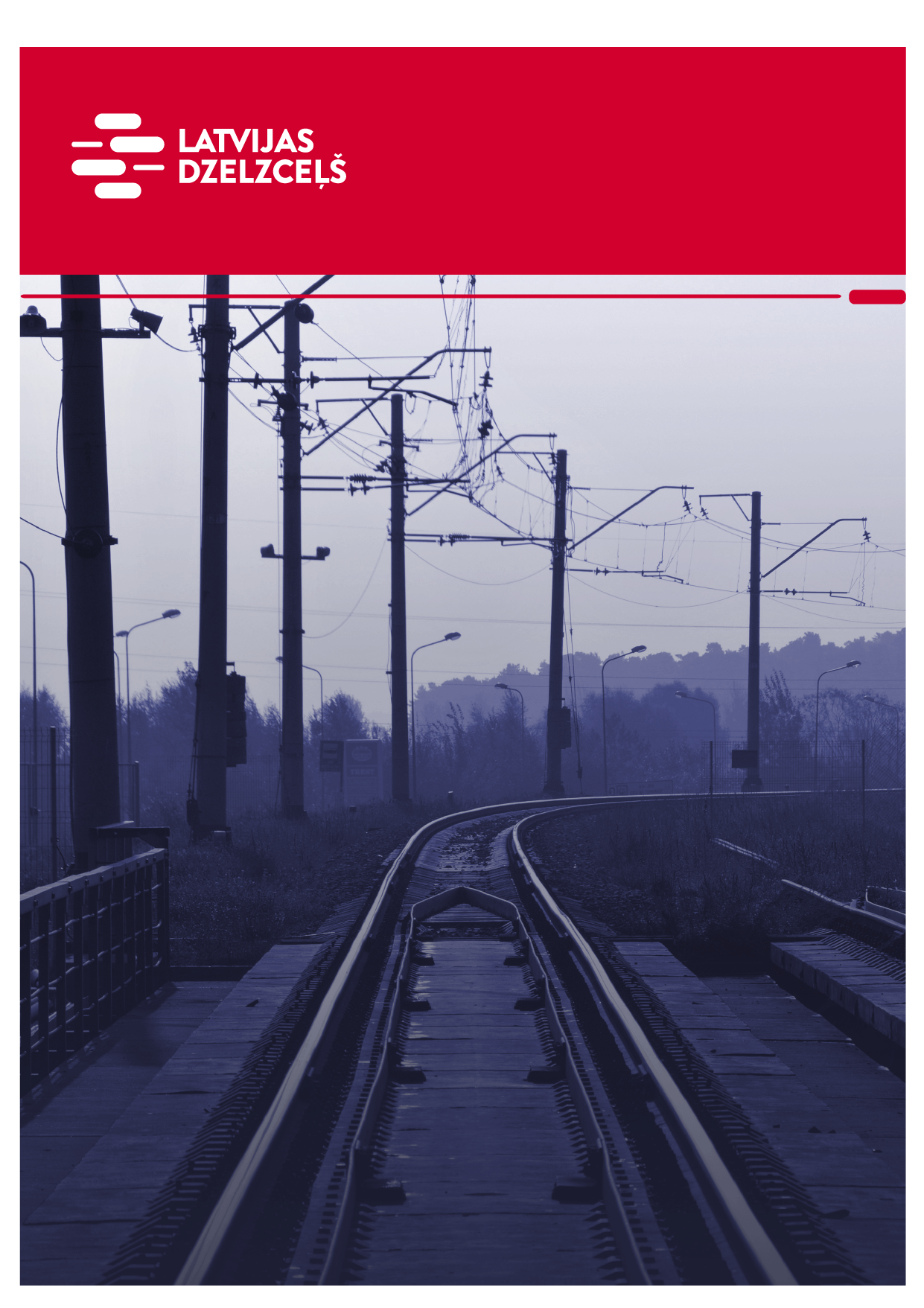 vispārīgĀ informācijASarunu procedūras nolikumā ir lietoti šādi termini:sarunu procedūra (turpmāk var tikt saukts arī kā “iepirkums”, “iepirkuma procedūra”) – sarunu procedūra ar publikāciju “Digitālo DM4601e radiostaciju montāža dzelzceļa ritošā sastāva vienībām”, iepirkuma identifikācijas nr. LDZ 2023/65-SPAV, kura tiek organizēta saskaņā ar VAS “Latvijas dzelzceļš” iekšējos normatīvajos aktos noteikto kārtību;komisija – VAS “Latvijas dzelzceļš” iepirkuma komisija, kas pilnvarota organizēt sarunu procedūru ar publikāciju;nolikums – iepirkuma nolikums ar pielikumiem un jebkuri nolikuma precizējumi, skaidrojumi, izmaiņas vai grozījumi, kas var rasties iepirkuma procedūras gaitā;ieinteresētais piegādātājs – piegādātājs, kas izteicis vēlmi piedalīties iepirkumā;pasūtītājs – VAS “Latvijas dzelzceļš”, iepirkuma dokumentu tekstā var tikt lietots apzīmējums “LDz”;pretendenta norādītā persona (apakšuzņēmējs) – pretendenta piesaistīta persona, kura veic darbus iepirkuma līguma izpildei un uz kuru neattiecas neviens no nolikumā noteiktajiem izslēgšanas noteikumiem;pretendents – piegādātājs, kas ir iesniedzis piedāvājumu iepirkumam;darbi – digitālo DM 4601e radiostaciju ar antenu uzstādīšana saskaņā ar nolikuma 2.1.punktā noteikto.Rekvizīti:pasūtītājs: VAS “Latvijas dzelzceļš”, vienotais reģistrācijas Nr.40003032065, PVN reģistrācijas Nr.LV40003032065. Juridiskā adrese: Gogoļa iela 3, Rīga, LV-1547, Latvija. Bankas dati: Luminor Bank AS Latvijas filiāle, norēķinu konta Nr.: LV17RIKO0000080249645, bankas kods: RIKOLV2X;darbu pieņēmējs (pasūtītāja struktūrvienība): VAS “Latvijas dzelzceļš”. Juridiskā/ Faktiskā adrese: Gogoļa iela 3, Rīga, LV-1547.*Pasūtītāja iekšējos normatīvajos aktos noteiktajā kārtībā definēts struktūrvienības saīsinātais apzīmējums, kas var tikt lietots turpmāk iepirkuma dokumentosPasūtītāja kontaktpersona: organizatoriska rakstura jautājumos un jautājumos par nolikumu komisijas sekretāre – VAS “Latvijas dzelzceļš” Iepirkumu biroja galvenā iepirkumu speciāliste Iveta Dementjeva, tālruņa numurs: +371 27897395, e-pasta adrese: iveta.dementjeva@ldz.lv.Iepirkuma dokumentu pieejamība, informācijas sniegšana par iepirkumu, datu apstrāde un objekta apskatePasūtītājs nodrošina brīvu un tiešu elektronisku pieeju iepirkuma dokumentiem un visiem papildus nepieciešamajiem dokumentiem, tai skaitā iepirkuma līguma projektam un sniegtajiem skaidrojumiem, pasūtītāja tīmekļvietnē www.ldz.lv sadaļā “Iepirkumi” pie attiecīgā iepirkuma ziņojuma. Lai saņemtu Darba uzdevuma (nolikuma 1.pielikums) materiālus, kas noteikti Darba uzdevuma 2.pielikumā, ieinteresētais piegādātājs iesniedz pasūtītājam pieprasījumu ar ietvertu apliecinājumu par pieprasītās un saņemtās informācijas neizpaušanu (paraugs vēstulei ar apliecinājuma tekstu pievienots nolikuma 7.pielikumā), nosūtot uz nolikuma 1.3. punktā norādīto e-pastu.Ja pasūtītājs objektīvu iemeslu dēļ nevar nodrošināt brīvu un tiešu elektronisku pieeju iepirkuma dokumentiem un visiem papildus nepieciešamajiem dokumentiem un/vai informācijai, tai skaitā iepirkuma līguma projektam, pasūtītājs tos izsūta vai izsniedz ieinteresētajiem piegādātājiem (pretendentiem) 6 (sešu) dienu laikā pēc tam, kad saņemts pieprasījums.Ieinteresētajam piegādātājam ir pienākums sekot līdzi pasūtītāja tīmekļvietnē www.ldz.lv sadaļā “Iepirkumi” pie iepirkuma ziņojuma publicētajai informācijai. Pasūtītājs nav atbildīgs par to, ja ieinteresētā persona nav iepazinusies ar informāciju, kurai ir nodrošināta brīva un tieša elektroniska pieeja.Ja ieinteresētais piegādātājs ir laikus (ne vēlāk kā 6 (sešas) dienas pirms piedāvājuma iesniegšanas termiņa beigām) pieprasījis pasūtītājam uz 1.3.punktā norādīto e-pasta adresi papildu informāciju par iepirkumu, pasūtītājs to sniedz 5 (piecu) darbdienu laikā pēc attiecīga pieprasījuma saņemšanas. Ja pieprasījums ir iesniegts vēlāk par norādīto termiņu, pasūtītājs izvērtē, vai atbildes sniegšanai ir nepieciešama papildus informācijas apstrāde, un, ja informācija ir ātri sagatavojama, pasūtītājs sniedz atbildi.Pasūtītājs ievieto 1.4.4.punktā minēto informāciju tīmekļvietnē, kurā ir pieejami iepirkuma dokumenti un visi papildus nepieciešamie dokumenti, kā arī elektroniskā formā nosūta atbildi piegādātājam, kas uzdevis jautājumu, uz tā norādīto e-pastu.Pretendentam informāciju par iepirkuma rezultātiem pasūtītājs izsūta uz e-pastu un pēc pieprasījuma – pa pastu.Iepirkuma dokumentos iekļautie fizisko personu dati tiks apstrādāti, pamatojoties uz 2016. gada 27.aprīļa Eiropas Parlamenta un Padomes Regulu 2016/679 par fizisku personu aizsardzību attiecībā uz personas datu apstrādi un šādu datu brīvu apriti, ar ko atceļ Direktīvu 95/46/EK (Vispārīgā datu aizsardzības regula) 6.panta 1.daļas f) apakšpunktu. Personas datu apstrādes pārzinis ir VAS “Latvijas dzelzceļš”.Piedāvājumu iesniegšana un atvēršana (vieta, datums, laiks un kārtība)Piedāvājumu iepirkumam jāiesniedz līdz 2023.gada 12.aprīlim plkst.9.30, Latvijā, Rīgā, Gogoļa ielā 3, 1.stāvā, 100.kabinetā, VAS “Latvijas dzelzceļš” Kancelejā. To iesniedz personīgi, ar kurjera starpniecību vai ierakstītā pasta sūtījumā.Pretendents piedāvājuma kopiju iesniedz arī elektroniskā formā pēc norādītā piedāvājumu iesniegšanas termiņa beigām 1 darba dienas laikā, nosūtot to uz 1.3.punktā norādīto e-pasta adresi.Iesniegtos piedāvājumus atver 1.5.1.punktā noteiktajā datumā plkst. 10.00, VAS “Latvijas dzelzceļš” Iepirkumu birojā.Pēc piedāvājumu iesniegšanai noteiktā termiņa iesniegts piedāvājums netiks izskatīts, bet atgriezts atpakaļ iesniedzējam.Ja komisija saņēmusi pretendenta piedāvājuma atsaukumu vai grozījumu, to atver pirms piedāvājuma.Iesniedzot piedāvājumu, pretendents pilnībā atzīst visus nolikumā (t.sk. tā pielikumos un formās) ietvertos nosacījumus.Piedāvājumu atvēršana notiek slēgtā komisijas sanāksmē. Piedāvājumus atver to iesniegšanas secībā un nolasa pretendenta nosaukumu, piedāvājuma iesniegšanas laiku un piedāvāto cenu.Piedāvājuma dokumentu noformējumsPiedāvājums jāiesniedz drošā un aizvērtā iepakojumā, lai tā saturam nevar piekļūt, nesabojājot iesaiņojumu, uz iepakojuma jānorāda: “Piedāvājums sarunu procedūrai ar publikāciju “Digitālo DM4601e radiostaciju montāža dzelzceļa ritošā sastāva vienībām” (id.nr.LDz 2023/65-SPAV). Neatvērt līdz 2023.gada 12.aprīlim plkst.10.00”; to adresē: VAS “Latvijas dzelzceļš” Iepirkumu birojam, Gogoļa ielā 3, Rīgā, Latvijā, LV-1547. Uz piedāvājuma iepakojuma norāda arī pretendenta nosaukumu, adresi un kontakttālruni.Iepirkumam jāiesniedz 1 (vienu) piedāvājuma oriģinālu un 1 (vienu) kopiju. Uz piedāvājuma oriģināla titullapas norāda “ORIĢINĀLS”, uz piedāvājuma kopijas titullapas - “KOPIJA”.Papildus piedāvājuma kopijas eksemplāru jāiesniedz elektroniskā formā (nav attiecināma prasība elektroniskai parakstīšanai) ar standarta biroja programmatūras rīkiem nolasāmā formātā pēc piedāvājumu iesniegšanas termiņa beigām 1 darba dienas laikā, nosūtot uz nolikuma 1.3.punktā norādīto e-pastu (Pasūtītāja kontaktpersonai).Ja starp dokumentiem tiks konstatētas pretrunas, noteicošie būs piedāvājuma oriģināla dokumenti.Piedāvājuma dokumentiem jābūt cauršūtiem vai caurauklotiem, tā, lai dokumentus nebūtu iespējams atdalīt. Piedāvājuma cauršūto sējumu lapām jābūt numurētām. Uz pēdējās lapas aizmugures jānorāda cauršūto lapu skaits, ko ar savu parakstu apliecina persona, kam ir pārstāvības tiesībasPiedāvājuma dokumenti jāiesniedz latviešu valodā vai citā valodā, pievienojot tulkojumu latviešu valodā. Par dokumentu tulkojuma atbilstību oriģinālam atbild pretendents.Piedāvājuma dokumentus pretendents noformē atbilstoši spēkā esošajiem normatīvajiem aktiem, kas nosaka papīra un elektronisko dokumentu izstrādāšanu, noformēšanu un parakstīšanu, tai skaitā Ministru kabineta 2018.gada 4.septembra noteikumiem Nr.558 “Dokumentu izstrādāšanas un noformēšanas kārtība”.Piedāvājuma papildinājumi, labojumi vai atsaukumi ir jāiesniedz, ievērojot piedāvājuma formai attiecināmo, slēgtā iesaiņojumā vai nosūtot uz e-pastu saskaņā ar 1.6.1.punktā noteikto. Uz iesaiņojuma jānorāda 1.6.1.punktā noteiktā informācija un atzīme “PAPILDINĀJUMI”, “LABOJUMI” vai “ATSAUKUMS”. Iesniegto piedāvājumu pretendents var papildināt vai grozīt tikai līdz piedāvājumu iesniegšanas termiņa beigām.Ja pretendents iesniedz vairākus piedāvājumus, tie visi ir atzīstami par nederīgiem, ievērojot nolikuma 2.3.punktā noteikto.Informāciju, kas ir komercnoslēpums atbilstoši Komercnoslēpuma aizsardzības likuma 2.pantam vai kas uzskatāma par konfidenciālu informāciju, pretendents norāda savā piedāvājumā. Komercnoslēpums vai konfidenciāla informācija nevar būt informācija, kas saskaņā ar normatīvajiem aktiem ir noteikta par vispārpieejamu informāciju.Iepirkumā iesniegtā piedāvājuma dokumentācija paliek pasūtītāja rīcībā un netiek atgriezta atpakaļ.Piedāvājuma derīguma termiņš: 100 (viens simts) dienas no piedāvājuma atvēršanas dienas.Pasūtītājam iesniedzamo dokumentu derīguma termiņš:Pretendenta izslēgšanas gadījumu neattiecināmību apliecinošās izziņas un citus līdzvērtīgus dokumentus, kurus izsniedz Latvijas kompetentās institūcijas, pasūtītājs pieņem un atzīst, ja tie izdoti ne agrāk kā 1 (vienu) vienu mēnesi pirms iesniegšanas dienas, bet ārvalstu kompetento institūciju izsniegtās izziņas un citus dokumentus komisija pieņem un atzīst, ja tie izdoti ne agrāk kā 6 (sešus) mēnešus pirms iesniegšanas dienas, ja vien izziņas vai dokumenta izdevējs nav norādījis īsāku tā derīguma termiņu.Komisija, izmantojot publiski pieejamās datu bāzes un publiski pieejamo informāciju var pārbaudīt un pārliecināties par pretendenta faktisko situāciju uz pieprasījuma brīdi - vai uz to neattiecas obligātie pretendentu izslēgšanas nosacījumi.Komisija ir tiesīga jebkurā brīdī pieprasīt no pretendenta iesniegt kompetentu institūciju izsniegtus aktuālus dokumentus, kas apliecina, ka uz pretendentu neattiecas obligātie pretendentu izslēgšanas nosacījumi, īpaši gadījumos, ja par minēto aktuālo informāciju nav iespējams pārbaudīt publiski pieejamās datu bāzēs.Ārvalsts pretendentam, lai izpildītu iepirkuma nolikumā minētās prasības attiecībā uz dokumentu iesniegšanu, ir tiesības iesniegt ekvivalentus dokumentus nolikuma 3.2.1., 3.2.2. un 3.2.6.punktā norādītajiem, kas izdoti saskaņā ar tā reģistrācijas valsts attiecīgajiem likumiem vai praksi, kas vistuvāk atbilst Latvijas Republikas attiecīgajiem dokumentiem un kas apliecina, ka uz to neattiecas neviens no nolikuma 3.2.punktā minētajiem obligātajiem pretendentu izslēgšanas noteikumiem.Piedāvājuma cenaFinanšu piedāvājumā (t.sk. sagatavojot tāmi) cenas aprēķina un norāda EUR bez pievienotās vērtības nodokļa (PVN). Norādot cenas, skaitļi jānoapaļo līdz simtdaļām (divi cipari aiz komata).Piedāvājuma cenā (finanšu piedāvājumā) jāietver absolūti visas ar konkrētā iepirkuma priekšmeta izpildi saistītās izmaksas, tai skaitā: darbu organizēšanas un nodrošināšanas izmaksas, darbu izpildei nepieciešamo materiālu (t.sk. metāls, elektrobarošanas kabeļi, skrūves stiprināšanai, elektroautomāts) izmaksas, personāla un administratīvās izmaksas, dabas resursu, sociālais u.c. nodokļi (izņemot PVN), pieskaitāmās izmaksas, ar peļņu un riska faktoriem saistītās izmaksas, neparedzamie izdevumi utt., ņemot vērā Darba uzdevumā, Finanšu-tehniskajā piedāvājumā un līguma projektā noteikto.Piedāvājuma cenā (finanšu piedāvājumā) neiekļautās izmaksas līguma izpildes laikā netiks kompensētas, un tā nevar būt objekts nekādiem vēlākiem pārrēķiniem, izņemot gadījumus, kad tas ir paredzēts Nolikumā un/vai Līgumā.Piedāvātajai cenai (attiecīgi līgumā fiksētajām cenām) līguma izpildes laikā jābūt nemainīgai – arī valūtas kursa, cenu inflācijas un citu darbu izmaksas ietekmējošu faktoru izmaiņu gadījumos.Informācija par iepirkuma priekšmetuIepirkuma priekšmeta apraksts un apjoms: digitālo DM4601e radiostaciju ar antenu uzstādīšana dzelzceļa ritošā sastāva vienībām, t.sk. lokomotīvēm, drezīnām, ceļu mašīnām, saskaņā ar iepirkuma procedūras dokumentiem, tai skaitā Darba uzdevumu (nolikuma 1.pielikums) un līguma projektu (nolikuma 8.pielikums).Iepirkums tiek veikts projekta “Digitālo radiosakaru (DMR) sistēmas ieviešana” ietvaros.Iepirkuma nomenklatūras (CPV) kods: 51311000-5 (Radio iekārtu uzstādīšanas pakalpojumi).Iepirkums netiek dalīts daļās. Piedāvājumu pretendentam jāiesniedz par visu iepirkuma priekšmetu kopumā pilnā apjomā. Piedāvājuma varianti nav atļauti.Pasūtītājs finansiālu vai citu apsvērumu dēļ ir tiesīgs palielināt vai samazināt iepirkuma priekšmeta (darbu) apjomu un /vai līgumcenu (EUR bez PVN).Iepirkuma līgums: iepirkuma rezultātā starp pasūtītāju un uzvarējušo pretendentu tiek noslēgts līgums atbilstoši nolikuma 8.pielikumā pievienotajam līguma projektam.Darbu izpildes būtiskākie nosacījumi:vieta: Latvijas Republika, adresēs, kuras norādītas Darba uzdevumā (nolikuma 1.pielikums);veids: pakalpojums;termiņš: darbi pilnā apmērā jāveic 8 (astoņu) mēnešu laikā pēc līguma abpusējas parakstīšanas.Plānotais darbu kopējais apjoms: saskaņā ar nolikuma 1.pielikumā pievienoto Darba uzdevumu.Garantija: veiktajiem darbiem, darbu izpildē izmantotajiem galvenajiem materiāliem – ne mazāk kā 1 gads / 12 mēneši no darbu nodošanas - pieņemšanas akta parakstīšanas.Samaksas nosacījumi: saskaņā ar līguma projektu (nolikuma 8.pielikums), t.sk. – samaksa tiek veikta ne mazāk kā 30 (trīsdesmit) kalendāra dienu laikā pēc līgumā noteikto darbu pieņemšanas dokumentu parakstīšanas un rēķina saņemšanas:reizi mēnesī par iepriekšējā mēnesī izpildītiem un pieņemtiem Darbiemnoslēgumā – par pēdējā periodā izpildītiem un pieņemtiem Darbiem.Priekšapmaksa (avanss) nav paredzēta.Tehniskais raksturojums: izpildītājam jānodrošina kvalitatīvu darbu izpildi pilnā apjomā saskaņā ar nolikuma 1.pielikumā pievienoto Darba uzdevumu, atbilstošu standartu un normatīvo aktu prasībām.Pasūtītājam šī iepirkuma līgumam finanšu budžeta summa ir līdz 140 000,00EUR, neieskaitot pievienotās vērtības nodokli (PVN).Norādītajai summai ir informatīvs raksturs, tā noteikta, lai izvēlētos atbilstošu iepirkuma procedūru un var tikt koriģēta iepirkuma procedūras gaitā atbilstoši faktiskajai nepieciešamībai un Pasūtītājam pieejamiem finanšu resursiem.Pretendentu atlases prasības un piedāvājumā iekļaujamā informācija un dokumentiPretendentam jāatbilst šādiem pretendentu atlases (kvalifikācijas) nosacījumiem un ar piedāvājumu jāiesniedz šāda informācija un dokumenti:piedāvājumu vērtēšanaPiedāvājumu izvēles kritērijs: iepirkuma nolikuma prasībām atbilstošs piedāvājums ar viszemāko cenu eiro (bez PVN) par visu iepirkuma priekšmetu pilnā apjomā.Iepirkuma komisijai ir tiesības pretendentu kvalifikācijas un piedāvājumu atbilstības pārbaudi veikt tikai pretendentam, kuram būtu piešķiramas iepirkuma līguma slēgšanas tiesības saskaņā ar nolikuma 4.1.punktā noteikto piedāvājumu izvēles kritēriju.Piedāvājumu vērtēšanas kārtība:Komisija piedāvājumu vērtēšanu  un pretendentu atlasi veic slēgtā (-ās) sēdē (-ēs) bez pretendentu un to pārstāvju klātbūtnes šādā kārtībā:piedāvājuma un tajā ietverto dokumentu noformējuma un satura atbilstības pārbaude, pārliecinoties, vai ir iesniegti visi nepieciešamie dokumenti un vai tie noformēti atbilstoši nolikuma prasībām. Ja piedāvājumā ir pieļauta noformējuma prasību neatbilstība, komisija vērtē to būtiskumu un lemj par piedāvājuma noraidīšanas pamatotību;pretendenta atbilstības kvalifikācijas prasībām pārbaude, vērtēšanas gaitā pārbaudot arī, vai uz pretendentu nav attiecināmi nolikuma 3.2.punktā minētie izslēgšanas gadījumi;piedāvājuma atbilstības pārbaude un izvērtēšana tehniskajām prasībām (nolikuma 1.pielikums);piedāvājumu vērtēšanā komisija pārbauda, vai piedāvājumā nav aritmētisku kļūdu Ja komisija konstatē šādas kļūdas, tā konstatētās kļūdas izlabo. Par kļūdu labojumu un laboto piedāvājuma summu komisija paziņo pretendentam, kura pieļautās kļūdas labotas. Vērtējot finanšu piedāvājumu, komisija ņem vērā labojumus. Šis punkts tiek piemērots, uzsākot piedāvājumu vērtēšanu, gadījumā, ja pārbaude un izvērtēšana notiek saskaņā ar nolikuma 4.2.punktu;komisija lemj par pretendenta piedāvājuma noraidīšanu un pretendenta izslēgšanu no turpmākās dalības iepirkumā, vai skaidrojuma pieprasīšanu, ja piedāvājumu izvērtēšanas gaitā tiek konstatēts, ka piedāvājumā ir neskaidra, nepilnīga vai pretrunīga informācija;ja attiecināms, vērtēšanas gaitā tiek pārbaudītas arī pretendenta piesaistītās personas (nolikuma 3.5.1.p.) saskaņā ar nolikuma prasībām un ņemot vērā attiecīgās personas pienākumus un saistības.Pasūtītājs ir tiesīgs lūgt, lai pretendents vai kompetenta institūcija precizē, papildina vai izskaidro piedāvājuma dokumentus, kā arī piedāvājumu vērtēšanas gaitā pieprasīt, lai tiek izskaidrota piedāvājumā iekļautā informācija. Termiņu nepieciešamās informācijas, dokumenta vai materiāla iesniegšanai nosaka samērīgi ar laiku, kāds nepieciešams šādas informācijas vai dokumenta sagatavošanai, vai materiāla iegūšanai un iesniegšanai.Ja pasūtītājs saskaņā ar nolikuma 4.3.2.punktu ir pieprasījis izskaidrot vai papildināt piedāvājumā ietverto pretendenta iesniegto informāciju, bet pretendents to nav izdarījis atbilstoši komisijas noteiktajām prasībām, piedāvājums tiek vērtēts pēc pasūtītāja/komisijas rīcībā esošās informācijas.Ja pretendentu piedāvājumi pasūtītājam nav izdevīgi, komisija ir tiesīga pirms lēmuma par iepirkuma rezultātu pieņemšanas lūgt visiem pretendentiem, kas iesnieguši nolikuma prasībām atbilstošus piedāvājumus, samazināt piedāvājuma cenu.Pirms lēmuma pieņemšanas par iepirkuma līguma slēgšanas tiesību piešķiršanu, tiek veikta pārbaude attiecībā uz pretendentu, kuram būtu piešķiramas līguma slēgšanas tiesības saskaņā ar Starptautisko un Latvijas Republikas nacionālo sankciju likumu (skat. nolikuma 3.2.6.punktu). Komisija, ievērojot spēkā esošos tiesību aktus, kuri reglamentē sektorālo sankciju risku pārraudzību, pārbauda arī sankciju risku attiecināmību, ja nepieciešams, par norādītajiem materiāliem.sarunas ar pretendentiem, izlozeSarunas pēc nepieciešamības var tikt rīkotas pēc piedāvājumu pārbaudes vai piedāvājumu pārbaudes gaitā, ja:komisijai nepieciešami piedāvājumu precizējumi un/vai skaidrojumi;nepieciešams vienoties par iespējamām izmaiņām iepirkuma priekšmetā, līguma projekta būtiskos grozījumos, piemēram: izpildes termiņos, tehniskajos noteikumos, iepirkuma priekšmeta apjomā (Pasūtītājs ir tiesīgs finansiālu vai citu apsvērumu dēļ palielināt vai samazināt iepirkuma priekšmeta apjomu);nepieciešams vienoties par pasūtītājam izdevīgāku cenu un samaksas noteikumiem.Gadījumā, ja divi vai vairāk atbilstoši pretendenti ir iesnieguši nolikuma prasībām atbilstošus piedāvājumus un saskaņā ar nolikuma 4.1.punktā noteikto izvēles kritēriju piedāvātā zemākā cena ir vienāda, komisija izvēlas pretendentu, kuram piešķiramas iepirkuma līguma slēgšanas tiesības, izlozes kārtībā (izloze tiks veikta starp pretendentiem, kuru piedāvājums ir vienāds).Sarunas un izloze tiks protokolētas.Iepirkuma ietvaros var tikt noteikta atkārtota piedāvājumu un/vai Finanšu piedāvājumu iesniegšana.lēmuma pieņemšanaPēc piedāvājumu pārbaudes un izvērtēšanas, līguma slēgšanas tiesību piešķiršanai (uzvarētāja noteikšanai) komisija izvēlas pretendentu, kura kvalifikācija un piedāvājums atbilst nolikuma prasībām, un kura piedāvājums atzīts par atbilstošu nolikuma 4.1.punktā noteiktajam izvēles kritērijam.Ja iepirkumā nav iesniegti piedāvājumi vai ja iesniegtie piedāvājumi neatbilst iepirkuma dokumentos noteiktajām prasībām, komisija var pieņemt lēmumu pārtraukt un/vai izbeigt iepirkumu.Komisija ir tiesīga jebkurā brīdī pārtraukt iepirkumu, ja tam ir objektīvs pamatojums.Ja iepirkumā iesniegts viens piedāvājums, komisija lemj, vai tas atbilst nolikumam, vai tas ir izdevīgs un vai attiecīgo pretendentu var atzīt par uzvarētāju iepirkumā.Pasūtītāja iekšējos normatīvajos aktos noteiktajā kārtībā pieņemtais lēmums par iepirkuma rezultātu un līguma slēgšanu ir pamats līguma noslēgšanai ar iepirkuma uzvarētāju.Iepirkuma REZULTĀTU PAZIŅOŠANA UN IEPIRKUMA LĪGUMA NOSLĒGŠANA, pamatnosacījumi līguma nodrošinājumaMIepirkums beidzas pēc visu pretendentu nolikumā noteiktā kārtībā iesniegto piedāvājumu pārbaudes un izvērtēšanas, sarunām (ja nepieciešams), iepirkuma uzvarētāja noteikšanas vai pēc iepirkuma izbeigšanas, vai pārtraukšanas.Pasūtītājs 5 (piecu) darba dienu laikā pēc lēmuma pieņemšanas rakstiski informē visus pretendentus par iepirkuma rezultātiem. Gadījumā, ja iepirkums tika izbeigts vai pārtraukts, komisija vienlaikus informē visus pretendentus par iemesliem, kuru dēļ iepirkums tika izbeigts vai pārtraukts.Ja izraudzītais pretendents atsakās slēgt iepirkuma līgumu, pasūtītājs pieņem lēmumu slēgt līgumu ar nākamo nolikuma prasībām atbilstošo pretendentu, kas iesniedzis nolikuma 4.1.punktā noteiktajam izvēles kritērijam un nolikuma prasībām atbilstošu piedāvājumu, vai pārtraukt iepirkumu, neizvēloties nevienu piedāvājumu. Ja pieņemts lēmums slēgt līgumu ar nākamo atbilstošo pretendentu, kas iesniedzis nolikuma 4.1.punktā noteiktajam izvēles kritērijam un nolikuma prasībām atbilstošu piedāvājumu, bet tas atsakās līgumu slēgt, pasūtītājs pieņem lēmumu pārtraukt iepirkumu, neizvēloties nevienu piedāvājumu.Pielikumā:1.pielikums 	Darba uzdevums uz 2 lp. un tā pielikumi atsevišķās elektroniskās datnēs:1) Darbu veikšanas objektu un vietu saraksts (pievienots LDz mājas lapā pie iepirkuma publikācijas);2) projektu paraugi ar DM4601e radiostacijas montāžu kabīnē (pēc pieprasījuma saskaņā ar nolikuma 1.4.1.punktu, 7.pielikums);2.pielikums	Finanšu-tehniskais piedāvājums /forma/ uz 1 lp.;3.pielikums	Pieteikums dalībai iepirkumā /forma/ uz 2 lp.;4.pielikums	Informācija par pretendenta pieredzi /forma/ uz 1 lp.;5.pielikums	Informācija par pretendenta piesaistīto personu /forma/ uz 1 lp.;6.pielikums	Pretendenta piesaistītās personas apliecinājums /forma/ uz 1 lp.;7.pielikums	Pieprasījums Darba uzdevuma pielikumu saņemšanai /forma/ uz 1 lp;8.pielikums	Līguma projekts uz 10 lp.I.Dementjeva, 27897395iveta.dementjeva@ldz.lv1.pielikumsVAS “Latvijas dzelzceļš” sarunu procedūras ar publikāciju“Digitālo DM4601e radiostaciju montāža dzelzceļa ritošā sastāva vienībām”(identifikācijas Nr. LDZ 2023/65-SPAV) nolikumamDarba uzdevumsdigitālo DM4601e radiostaciju uzstādīšanai dzelzceļa ritošā sastāva vienībāmLīguma darbības laikā tiek uzstādītas digitālās DM4601e radiostacijas dzelzceļa ritošā sastāva vienībām saskaņā ar šo Darba uzdevumu un Līgumu.Darbi: digitālo DM4601e radiostaciju montāža ar antenu montāžu dzelzceļa ritošā sastāva vienībām, t.sk. lokomotīvēm, drezīnām, ceļu mašīnām (informācija par dzelzceļa ritošā sastāva vienībām skat. Darba uzdevuma pielikumā).Darbi veikti projekta “Digitālo radiosakaru (DMR) sistēmas ieviešana” (tekstā saukts – Projekts) ietvaros.Darbu veikšanai Darbu izpildītājs:nodrošina visus nepieciešamos resursu – darbaspēku, t.sk. atbildīgos speciālistus par radiostaciju un antenu montāžu un tehnisko personālu, kā arī inventāru, materiālus, ievērojot 2.2.punktā noteikto;Darbu veikšanai no Projekta uzņēmēja/LDZ jāsaņem:tehniskais projekts,radiostacijas,radiostaciju barošanas bloki,antenas,antenu kabeļi.Darbi jāveic saskaņā ar Projekta uzņēmēja izstrādāto projektu un Darbu izpildītāja ar Pasūtītāju saskaņoto Darbu izpildes laika grafiku (Darba uzdevuma 5.punkts), veicot Darbus jāievēro visus spēkā esošo tiesību aktus, kuri attiecas uz darbu izpildi, darba drošību, vides aizsardzību, ugunsdrošību, elektrodrošību;pēc darbu veikšanas Darbu izpildītājs ar saviem spēkiem un līdzekļiem novērš Darbu veikšanas vietā radītos bojājumus, atjauno vizuālo stāvokli, sakopj;Darbu veikšanā un pēc darbu pabeigšanas Darbu izpildītājs nodrošina radušos atkritumu, gružu savākšanu un izvešanu no Objektu teritorijas un to utilizāciju.Darbu veikšanai objekti un izpildes vietas – saraksts pievienots atsevišķā elektroniskā formā MS Excel datnē (Darba uzdevuma 1.pielikums).Līguma darbības laikā Darbi tiek veikti Pasūtītāja/LDZ teritorijā norādītajās adresēs, attiecīgo Objektu atrašanās vietās vai Darbu izpildītāja teritorijā, iepriekš saskaņojot Darbu izpildes vietu un laiku (Darba uzdevuma 5.punkts).Sarakstā norādītās vietas līguma izpildes gaitā var tikt mainītas Latvijas Republikas ietvaros pēc objekta faktiskās atrašanās vietas un objektu (radiostaciju, kabīņu) skaits palielināts vai samazināts  līdz 15%.Darbu izpilde (attiecināms uz visiem objektiem): Darbi ir veikti un nodoti, kad ir uzstādīta darbspējīga radiostacija ar antenu ar izpildītiem veicamajiem Darbiem saskaņā ar Darba uzdevumā noteikto un objekts pēc darbu veikšanas ir vizuāli sakārtots.Darbu saskaņojums: darbu izpildes grafiks ar informāciju par darbu uzsākšanu, darbu veikšanas laikiem un izpildāmajiem darbiem pa nedēļām (norādot datumus), ievērojot veicamos darbus, un precīzi darbu apjomi un izpildes risinājumi jāsaskaņo pirms darbu uzsākšanas, kā arī, ja attiecināms, līguma ietvaros, ar pasūtītāja atbildīgo (-ajām) kontaktpersonu (-ām): tiks norādīts pirms līguma noslēgšanasPielikumā (materiāli pievienoti elektroniskā formā atsevišķās datnēs,):1.pielikums – Darbu veikšanas objektu un vietu saraksts / ritošā sastāva vienību saraksts, iepirkuma ietvaros skat. pie iepirkuma paziņojuma LDZ mājas lapā;2.pielikums – projektu paraugi ar DM4601e radiostacijas montāžu kabīnē, iepirkuma ietvaros tiek izsniegti pēc pieprasījuma saskaņā ar iepirkuma nolikuma 1.4.1.punktu un 7.pielikumā pievienoto vēstules formu.2.pielikumsVAS “Latvijas dzelzceļš” sarunu procedūras ar publikāciju“Digitālo DM4601e radiostaciju montāža dzelzceļa ritošā sastāva vienībām”(identifikācijas Nr. LDZ 2023/65-SPAV) nolikumam/forma/Finanšu – tehniskais piedāvājumsIepirkums: sarunu procedūra ar publikāciju “Digitālo DM4601e radiostaciju montāža dzelzceļa ritošā sastāva vienībām” (identifikācijas Nr. LDZ 2023/65-SPAV)Pretendents (nosaukums, reģ.nr.): _____________________________*norādītais daudzums līguma izpildes gaitā var tikt palielināts vai samazināts līdz 15%Vadītāja vai pilnvarotās personas paraksts  __________________________________Vadītāja vai pilnvarotās personas vārds, uzvārds, amats ________________________z.v.3.pielikumsVAS “Latvijas dzelzceļš” sarunu procedūras ar publikāciju“Digitālo DM4601e radiostaciju montāža dzelzceļa ritošā sastāva vienībām”(identifikācijas Nr. LDZ 2023/65-SPAV) nolikumam/forma/202_.gada “___.”_________ Nr.____________________PIETEIKUMS DALĪBAI iepirkumāIepirkums: sarunu procedūra ar publikāciju “Digitālo DM4601e radiostaciju montāža dzelzceļa ritošā sastāva vienībām” (identifikācijas Nr. LDZ 2023/65-SPAV)Pretendents: __________________________________, _______________________,	(Pretendenta nosaukums, reģ.nr.)reģ.Nr. Komercreģistrā: _______________,tā __________________________________________________________________ personā, (vadītāja vai pilnvarotās personas vārds, uzvārds, amats)ar šī pieteikuma iesniegšanu apstiprinām iepirkumam piedāvājumu un ar to saistītos apliecinājumus un garantijas saskaņā ar turpmāk aprakstīto.Apliecinām savu dalību VAS “Latvijas dzelzceļš” (turpmāk tekstā – pasūtītājs) izsludinātajā sarunu procedūrā ar publikāciju “Digitālo DM4601e radiostaciju montāža dzelzceļa ritošā sastāva vienībām” (identifikācijas Nr. LDZ 2023/65-SPAV) (turpmāk tekstā – iepirkums).Piedāvājam veikt iepirkuma nolikuma prasībām (t.sk. Darba uzdevumam, un Līguma projektam) pilnā apjomā un termiņā atbilstošus darbus (turpmāk – Darbi) saskaņā ar iesniegto Finanšu – tehnisko piedāvājumu par šādu cenu:____ EUR bez PVN**PVN aprēķina atbilstoši darījuma brīdī spēkā esošo normatīvo aktu prasībām.Apliecinām, ka iepirkuma dokumentācija (nolikums ar tā pielikumiem) ir skaidra un saprotama, iebildumu un pretenziju nav un līguma slēgšanas tiesību piešķiršanas gadījumā apņemamies pildīt visus iepirkuma nolikuma noteikumus, kā arī slēgt līgumu atbilstoši iepirkuma nolikumam pievienotajam līguma projektam.Apliecinām, ka neatbilstam nevienam no iepirkuma nolikuma 3.2.punktā minētajiem pretendentu izslēgšanas gadījumiem.Apliecinām, ka esam informēti, ka piedāvājums var tikt noraidīts vai līguma slēgšanas tiesību piešķiršanas gadījumā pasūtītājs var atteikties slēgt līgumu, ja piedāvājuma derīguma termiņa laikā (jebkurā no uzskaitītajiem gadījumiem):pretendentam apturēta/nav pagarināta Valsts dzelzceļa tehniskā inspekcija izsniegtā drošības apliecība;izpildās kāds no iepirkuma nolikuma 3.2.punktā minētajiem pretendentu izslēgšanas gadījumiem.Garantējam, ka šī pieteikuma 5.punktā apliecinājums tiks nodrošināts arī iepirkuma līguma slēgšanas gadījumā līguma izpildes laikā, t.sk. būs spēkā esoša (iestājoties derīguma termiņam, tiks nodrošināta savlaicīgā tā pagarināšana) Valsts dzelzceļa tehniskās inspekcijas izdota Drošības apliecība (arī apakšuzņēmējam, ja tāds piesaistīts, un sertificēts, atbilstoši veicamo darbu apjomam).Atzīstam sava piedāvājuma derīguma termiņu ne mazāk kā 100 (viens simts) dienas no piedāvājuma atvēršanas dienas.Piedāvājam garantijas termiņu veiktajiem darbiem un darbu izpildē nodrošinātajiem un izmantotajiem materiāliem [nosacījums: norādot termiņu ņem vērā nolikuma 2.8.punktā noteikto:] ___ mēneši jeb ___ gadi no dienas, kad abpusēji parakstīts Darbu pieņemšanas dokuments.Piedāvājam samaksas termiņu 30 (trīsdesmit) kalendārās dienas, skaitot no dienas, kad parakstīts darbu pieņemšanas dokuments un iesniegts rēķins, ievērojot nolikuma 2.9.punktā un līguma projektā (iepirkuma nolikuma 8.pielikums) noteikto kārtību un nosacījumus.Apliecinām, ka piedāvājuma kopējā summā ir iekļautas pilnīgi visas izmaksas iepirkuma priekšmeta, izpildi saistītās izmaksas, tai skaitā: darbu organizēšanas un nodrošināšanas izmaksas, darbu izpildei nepieciešamo materiālu (t.sk. metāls, elektrobarošanas kabeļi, skrūves stiprināšanai, elektroautomāts) izmaksas, personāla un administratīvās izmaksas, dabas resursu, sociālais u.c. nodokļi (izņemot PVN), pieskaitāmās izmaksas, ar peļņu un riska faktoriem saistītās izmaksas, neparedzamie izdevumi utt.Garantējam, ka iepirkuma priekšmetā noteiktie darbi tiks veikti kvalitatīvi un saskaņā ar labāko praksi un atbilstoši standartu un normatīvo aktu prasībām.Apliecinām, ka iepirkuma priekšmetā noteikto darbu izpildē tiks izmantoti materiāli, kuri ir sertificēti un atbilst Eiropas Savienības normatīviem.Garantējam, ka tiks segti visi zaudējumi, kas var rasties pasūtītājam pretendenta/darbu izpildītāja darbības vai bezdarbības rezultātā, nepienācīgā kvalitātē veicot iepirkuma priekšmetā minētos darbus līguma izpildes gaitā tā noslēgšanas gadījumā.Apliecinām, ka esam iepazinušies ar “Latvijas dzelzceļš” koncerna mājas lapā www.ldz.lv publicētajiem “Latvijas dzelzceļš” koncerna sadarbības partneru biznesa ētikas pamatprincipiem, atbilstam tiem un apņemamies arī turpmāk strikti tos ievērot paši un nodrošināt, ka tos ievēro arī mūsu darbinieki.Apliecinām, ka pretendents [pretendenta nosaukums:] _______, tā darbinieks vai pretendenta piedāvājumā norādītā persona nav konsultējusi vai citādi bijusi iesaistīta iepirkuma dokumentu sagatavošanā.Apliecinām, ka Darbu izpildei piedāvātās iekārtas, materiāli, kā arī pretendents, Darbu izpildei nepieciešamo iekārtu un materiālu piegādes ķēdes dalībnieki nav iekļauti un uz tiem nav attiecināmas starptautiskās vai nacionālās sankcijas atbilstoši Eiropas Savienības tiesību aktos un Latvijas Republikas nacionālajos tiesību aktos norādītajam. Ja iepirkuma ietvaros vai iespējamā iepirkuma līguma izpildes laikā šādas sankcijas tiks piemērotas vai kļūs attiecināmas, pretendents nekavējoties rakstveidā par to paziņo pasūtītājam.Garantējam, ka visas sniegtās ziņas šajā pieteikuma veidlapā un pievienotajos dokumentos, kas ir šī pieteikuma neatņemama sastāvdaļa, ir patiesas, ar piedāvājumu iesniegtās dokumentu kopijas atbilst dokumentu oriģināliem.Pretendenta rekvizīti, kontaktinformācija:_________________________________________Pretendenta vadītāja vai pilnvarotās personas paraksts_______________________________________________Paraksta atšifrējums (pretendenta vadītāja vai pilnvarotās personas vārds, uzvārds, amats)4.pielikumsVAS “Latvijas dzelzceļš” sarunu procedūras ar publikāciju“Digitālo DM4601e radiostaciju montāža dzelzceļa ritošā sastāva vienībām”(identifikācijas Nr. LDZ 2023/65-SPAV) nolikumam/forma/Informācija par pretendenta pieredziIepirkuma procedūra: sarunu procedūra ar publikāciju “Digitālo DM4601e radiostaciju montāža dzelzceļa ritošā sastāva vienībām” (identifikācijas Nr. LDZ 2023/65-SPAV)Pretendents (nosaukums, reģ.nr.): _____________________Informējam par iepirkuma priekšmetam līdzīga satura un apjoma līguma izpildi (saskaņā ar iepirkuma nolikuma 3.3.3.punktu):Informācija par pretendenta pieredzi._________________________________________Pretendenta vadītāja vai pilnvarotās personas paraksts_______________________________________________Paraksta atšifrējums (pretendenta vadītāja vai pilnvarotās personas vārds, uzvārds, amats)5.pielikumsVAS “Latvijas dzelzceļš” sarunu procedūras ar publikāciju“Digitālo DM4601e radiostaciju montāža dzelzceļa ritošā sastāva vienībām”(identifikācijas Nr. LDZ 2023/65-SPAV) nolikumamInformācija par pretendenta piesaistīto personu(ja tiek piesaistīts atbilstoši nolikuma prasībām)Iepirkums: sarunu procedūra ar publikāciju “Digitālo DM4601e radiostaciju montāža dzelzceļa ritošā sastāva vienībām” (identifikācijas Nr. LDZ 2023/65-SPAV)Informē par apakšuzņēmēju (kam nododamo darbu apjoms ir vismaz 10%  no kopējā veicamo darbu apjoma) un/vai norādīto personu, ja tāda tiek piesaistīta (uz kuras saimnieciskajām vai finansiālajām, tehniskajām vai profesionālajām spējām atsaucas un balstās):Norādīto informāciju un atbilstošu sadarbību apliecina saskaņā ar nolikuma prasībām pievienots attiecīgās personas – sadarbības partnera rakstveida apliecinājums vai personas un pretendenta vienošanās.Apliecinu, ka norādīto piesaistīto apakšuzņēmēju pēc līguma noslēgšanas drīkst mainīt, tikai iepriekš rakstiski saskaņojot ar pasūtītāju, ievērojot nosacījumu, ka to kvalifikācija ir ekvivalenta nolikuma prasībās norādītajai._________________datums_________________________________________Pretendenta vadītāja vai pilnvarotās personas paraksts_______________________________________________Paraksta atšifrējums (pretendenta vadītāja vai pilnvarotās personas vārds, uzvārds, amats)6.pielikumsVAS “Latvijas dzelzceļš” sarunu procedūras ar publikāciju“Digitālo DM4601e radiostaciju montāža dzelzceļa ritošā sastāva vienībām”(identifikācijas Nr. LDZ 2023/65-SPAV) nolikumam(ja attiecināms, jāiesniedz vienošanās , kas ietver atbilstošas garantijas, vai apliecinājums, saskaņā ar nolikumā noteikto)Pretendentapiesaistītās personas apliecinājums[Vietas nosaukums], [gads].gada [datums].[mēnesis]Iepirkums: sarunu procedūras ar publikāciju “Digitālo DM4601e radiostaciju montāža dzelzceļa ritošā sastāva vienībām” (identifikācijas Nr. LDZ 2023/65-SPAV)Ar šo [Pretendenta piesaistītas personas nosaukums vai vārds un uzvārds (ja persona, uz kuras spējām balstās ir fiziskā persona), reģistrācijas numurs vai personas kods (persona, uz kuras spējām balstās, ir fiziskā persona) )un adrese]  apliecina, ka:1.  piekrīt piedalīties “Latvijas dzelzceļš” organizētajā iepirkuma procedūrā kā [Pretendenta nosaukums, reģistrācijas numurs un adrese] (turpmāk – Pretendents)[atzīmē/izvēlās atbilstošo:], norādītā persona, uz kuras iespējām pretendents balstās, lai apliecinātu, ka tā kvalifikācija atbilst paziņojumā par līgumu vai iepirkuma procedūras dokumentos noteiktajām prasībām, un/vaiapakšuzņēmējs, un2.  gadījumā, ja ar Pretendentu ir noslēgts iepirkuma Līgums, apņemas[atzīmē/izvēlās atbilstošo:]veikt šādus darbus: [īss darbu apraksts atbilstoši Pretendenta nododamo darbu sarakstā norādītajam]un/vai nodot Pretendentam šādus resursus: [īss pretendentam nododamo resursu (speciālistu un/vai tehniskā aprīkojuma) apraksts]Un/vai veikt šādus pakalpojumus [kodolīgs pakalpojuma apraksts]3. tiek apliecināts, ka nav attiecināms neviens no iepirkuma nolikumā 3.2.punktā minētajiem izslēgšanas gadījumiem._________________datums_________________________________________Pretendenta vadītāja vai pilnvarotās personas paraksts_______________________________________________Paraksta atšifrējums (pretendenta vadītāja vai pilnvarotās personas vārds, uzvārds, amats)7. pielikumsVAS “Latvijas dzelzceļš” sarunu procedūras ar publikāciju“Digitālo DM4601e radiostaciju montāža dzelzceļa ritošā sastāva vienībām”(identifikācijas Nr. LDZ 2023/65-SPAV) nolikumamVAS “Latvijas dzelzceļš”Iepirkumu birojame-pasts: iveta.dementjeva@ldz.lv _________________________(uzņēmuma nosaukums, reģ.Nr.)____________________________ (kontaktinformācija; adrese, e-pasts)____________________________ (kontaktpersonas mob.nr/tālrunis)[Vietas nosaukums], [gads].gada [datums].[mēnesis]Pieprasījums Darba uzdevuma 2.pielikuma materiālu saņemšanaiIepirkuma procedūra: sarunu procedūra ar publikāciju “Digitālo DM4601e radiostaciju montāža dzelzceļa ritošā sastāva vienībām” (identifikācijas Nr. LDZ 2023/65-SPAV)Sakarā ar ________ (uzņēmuma nosaukums, reģ.Nr.) interesi piedalīties iepirkumā piedāvājuma objektīvai sagatavošanai lūdzam izsniegt iepirkuma Darba uzdevuma 2.pielikuma materiālus:projektu paraugi ar DM4601e radiostacijas montāžu kabīnē.Ar šo apliecinām, ka esam informēti par to, ka iepriekš minētā pieprasītā informācija satur VAS “Latvijas dzelzceļš” (turpmāk – LDz) komercnoslēpumu atbilstoši VAS “Latvijas dzelzceļš” Noteikumiem par komercnoslēpumu, ievērojot Komercnoslēpuma aizsardzības likumā un Informācijas atklātības likuma 5.panta otrās daļas 3.apakšpunktā noteikto un iekļautā/pievienotā satura izmantošana pretēji norādītajam mērķim, patvaļīga izpaušana, izplatīšana vai izmainīšana ir aizliegta un var tikt uzskatīta kā prettiesiska rīcība.Esam brīdināti un apzināmies, ka par LDz komercnoslēpuma izpaušanu, nozaudēšanu vai izmantošanu pretēji norādītajam mērķim, LDz ir tiesības tiesību aktos noteiktā kārtībā prasīt zaudējumu atlīdzību, kuri radušies LDz komercnoslēpuma prettiesiskas izpaušanas vai izmantošanas rezultātā.Lūdzam nosūtīt informāciju/dokumentu uz e-pastu: ___________________________(e-pasta adrese)Uzņēmuma pārstāvja amats, vārds un uzvārds ________________________________________(paraksts)8. pielikumsVAS “Latvijas dzelzceļš” sarunu procedūras ar publikāciju“Digitālo DM4601e radiostaciju montāža dzelzceļa ritošā sastāva vienībām”(identifikācijas Nr. LDZ 2023/65-SPAV) nolikumamLĪGUMA PROJEKTSIepirkuma rezultātā tiek noslēgts līguma saskaņā ar šo projektu. Līguma projekts var tikt precizēts (papildināts un koriģēts) ar nenozīmīgiem papildinājumiem, korekcijām, piemēram, ja izmantotie formulējumi ir neprecīzi, pārrakstīšanās un tehniski kļūdu labojumi, par kārtību un termiņiem savstarpējai informācijas apmaiņai, ja puses vienojas par abpusēji izdevīgākiem un/vai ērtākiem risinājumiem, līguma ērtākai izpildei par atbildīgo kontaktpersonu noteikšanu, par atbildīgo personu pārstāvības tiesībām un apjomu noteikšanu u.c.,kā arī attiecībā uz norēķiniem – reizi mēnesī vai pēc visu darbu izpildes, atbilstoši piedāvājumam un ievērojot iepirkuma nolikumā noteiktās prasības.LĪGUMS Nr.____________digitālo DM4601e radiostaciju montāžai dzelzceļa ritošā sastāva vienībāmRīgā, 	[ja līgums noslēgts rakstveidā, tiek norādīts datums:]_________________ [Vai, Ja līgums noslēgts e-doc formātā:]VAS “Latvijas dzelzceļš”, vienotais reģistrācijas Nr. 40003032065, turpmāk - Pasūtītājs, tās  (amats) _____________________ (vārds uzvārds) _____ personā, kurš rīkojas saskaņā ar _____________________________ komercpilnvaru Nr. ____________ no vienas puses, un[Izvēlētā pretendenta nosaukums], vienotais reģistrācijas Nr. _____________,  turpmāk – Uzņēmējs, tā ______(amats) _____________________ (vārds uzvārds) personā, kurš (-a) rīkojas uz Statūtu pamata, no otras puses, turpmāk abi kopā un katrs atsevišķi turpmāk – Puses/Puse, noslēdz šo līgumu (turpmāk - Līgums) par sekojošo:Līguma priekšmetsPASŪTĪTĀJS uzdod un UZŅĒMĒJS par samaksu ar saviem materiāliem, iekārtām, darba rīkiem, ierīcēm un darbaspēku uzņemas veikt Darba uzdevumā (Līguma 1.pielikums) norādītajos objektos/dzelzceļa ritošā sastāva vienībām (turpmāk – Objekti) digitālo DM4601e radiostaciju ar antenu uzstādīšanu (turpmāk viss kopā  – Darbs/Darbi), atbilstoši PASŪTĪTĀJA organizētās  sarunu procedūras ar publikāciju “, (turpmāk – iepirkums) nolikumam (apstiprināts ar 202_.gada _______ iepirkuma komisijas _.sēdes protokolu) un iepirkuma rezultātiem (apstiprināti ar ___________________), UZŅĒMĒJA piedāvājumam (2023.gada __.________ pieteikums dalībai iepirkumā Nr.___ ar tam pievienotajiem dokumentiem), Darba uzdevumam (Līguma 1.pielikums) un Darbu un cenu saraksts (Līguma 2.pielikums).Līgumcena, samaksas nosacījumi un kārtībaLīgumcena, neieskaitot pievienotās vērtība nodokli (turpmāk – PVN) par Līgumā paredzēto Darbu izpildi tiek noteikta _______________ EUR (__________________________________). Detalizēts Līgumcenas aprēķins pievienots Līguma 2.pielikumā “Darbu un cenu saraksts”. Atbilstoši darījuma brīdī spēkā esošo tiesību aktu prasībām, papildus aprēķina PVN.Līgumcena ietver visas Uzņēmēja ar šī Līguma priekšmeta izpildi saistītās izmaksas, tai skaitā: darbu organizēšanas un nodrošināšanas izmaksas, darbu izpildei nepieciešamo materiālu (t.sk. metāls, elektrobarošanas kabeļi, skrūves stiprināšanai, elektroautomāts) izmaksas, personāla un administratīvās izmaksas, dabas resursu, sociālais u.c. nodokļi (izņemot PVN), pieskaitāmās izmaksas, ar peļņu un riska faktoriem saistītās izmaksas, neparedzamie izdevumi utt., kurus uzņēmējs apņemas samaksāt, kā arī bojājumu novēršana garantijas laikā.Pēc Pušu savstarpējas rakstiskas vienošanās, Pasūtītājam ir tiesības palielināt vai samazināt šajā Līgumā nolīgto apjomu līdz 20% (divdesmit procentiem), saglabājot Līguma nosacījumus.Darbu apmaksai, kā arī materiālu un iekārtu iegādei nav paredzēta priekšapmaksa (avanss).Uzņēmējs par faktiski izpildītajiem un pieņemtiem Darbiem, pēc tam, kad parakstīts Pušu pārstāvju Darbu izpildi apliecinošs dokuments (Līguma 7.1.punkts), iesniedz dokumentu apmaksai (rēķinu). Rēķins tiek sagatavots, ievērojot Līguma 2.6.punktā un iesniegts Pasūtītājam noteikto [Puses var vienoties par formu un iesniegšanas kārtību un veikt nepieciešamos precizējumus šajā Līgumā:] papīra formā [vai] elektroniski un ir derīgs bez paraksta, un ir abām pusēm saistošs. Uzņēmējs saskaņā ar Līgumu sagatavoto rēķinu nosūta to no Uzņēmēja elektroniskās pasta adreses: “________”, uz Pasūtītāja elektronisko pasta adresi: “rekini@ldz.lv”. Jebkura no Pusēm nekavējoties informē otru, ja mainās šajā punktā noradītās elektroniskā pasta adreses saskaņā ar Līguma 14.5.punktā noteikto kārtību.Līguma 2.5.punktā minētajā maksājuma dokumentā norāda datus saskaņā ar spēkā esošo tiesību prasībām, kā arī noteikti norāda Pasūtītāja juridisko adresi un Pasūtītāja struktūrvienības (Darbu pieņēmēja) rekvizītus (sk. šī Līguma 15.1.punktu), Pasūtītāja piešķirto Līguma numuru un datumu. Rēķins var tikt noformēts un iesniegt pēc UZŅĒMĒJA izvēles - pēc Darbu izpildes vienā vai vairākos objektos.Samaksa tiek veikta par izpildītiem un pieņemtiem Darbiem 30 (trīsdesmit) kalendāra dienu laikā, ievērojot šādus norēķinu periodus un priekšnosacījumus:reizi mēnesī, skaitot no dienas, kad saņemts Līguma 2.6.punktā minētais rēķins un Pušu pārstāvju parakstīts akts -forma Nr.2 un forma Nr.3 par iepriekšējā kalendārā mēneša ietvaros izpildītiem darbiem (Līguma 7.1.punkts);pēc visu Darbu pabeigšanas skaitot no dienas, kad saņemts Līguma 2.6.punktā minētais rēķins un Pušu pārstāvju parakstīts Darbu izpildes akts-forma Nr.2 un formā Nr.3 par noslēguma periodā (termiņā) izpildītiem Darbiem (Līguma 7.1.punkts).Gadījumā, ja rēķins neatbilst spēkā esošo tiesību aktu prasībām vai nav norādīts PASŪTĪTĀJA Līgumam piešķirtais reģistrācijas numurs un/vai pieļautas matemātiskas vai citas kļūdas, kuras padara Līguma saistību izpildi par neiespējamu, PASŪTĪTĀJAM ir tiesības neveikt maksājumus līdz korekti noformēta dokumenta saņemšanai. Šajā gadījumā maksājuma termiņš sākas no korekti noformēta dokumenta saņemšanas dienas un nav uzskatāms par kavējumu.Darbu izpildes termiņiDarbu veikšana jānodrošina pilnā apmērā: [tiks norādīts darbu izpildes termiņš saskaņā ar iepirkuma nolikumā noteikto:] _______ laikā pēc Līguma abpusējas parakstīšanas.uzņēmējs Darbu izpildi veic saskaņā ar savstarpēji saskaņoto darbu izpildes grafiku. UZŅĒMĒJS sniedz PASŪTĪTĀJAM aktuālo informāciju par iekārtu (radiostaciju) un/vai to elementu piegādes norisi un termiņiem.Darbu, materiālu, iekārtu kvalitāte un garantijasUZŅĒMĒJS atbild par Darbu izpildē izmantoto materiālu trūkumiem atbilstoši Civillikuma 1593. un 1612.-1618.panta prasībām, par DARBU izpildi atbilstoši spēkā esošajiem tiesību aktiem, par iekārtu uzstādīšanu saskaņā ar ražotāja tehnisko dokumentāciju un rekomendācijām.Uzņēmējs garantē, ka DARBU izpildei UZŅĒMĒJA nodrošinātie un piegādātie materiāli ir jauni un iepriekš nav lietoti, ar standartiem atbilstošu kvalitāti, un DARBU kvalitāti atbilstošu Līgumam, t.sk. tehniskajām prasībām (Līguma 1. un 2.pielikums).UZŅĒMĒJS par piegādātājiem materiāliem iesniedz PASŪTĪTĀJAM rūpnīcas - izgatavotājas izsniegto dokumentu oriģinālus (sertifikāti, pases, iepakojuma lapas, lietošanas instrukcijas), kuri apliecina, ka Darbu izpildē izmantotie būtiskākie materiāli ir jauni un atbilst Līguma noteikumiem.Garantijas termiņš Darbiem un materiāliem [termiņš tiks norādīts atbilstoši iepirkuma nolikumā noteiktajam:] ___ (vārdiem) mēneši no Darbu pieņemšanas - dokumenta parakstīšanas datuma (Līguma 7.1.punkts.PASŪTĪTĀJS garantijas termiņa laikā drīkst iesniegt UZŅĒMĒJAM pretenziju par izmantoto materiālu kvalitātes neatbilstību.Ja pēc Darbu pieņemšanas Pasūtītājs konstatē trūkumus vai defektus, ko nebija iespējams konstatēt pieņemot Darbu izpildi parastajā kārtībā, vai rodas iebildumi par darbu un materiālu kvalitāti, rodas cita veida iebildumi par paveikto Darbu kvalitāti, Pasūtītājs rakstiski ziņo par konstatēto neatbilstību un izsauc uzņēmēja pilnvaroto personu, lai noformētu abpusēju aktu, vismaz 5 (piecas) darba dienas iepriekš nosūtot minēto ziņojumu uz [norāda atbilstoši situācijai: konkrētu e-pasta adresi vai atsauci:] e-pastu:_______ [vai] Līguma 15.2.punktā norādīto elektronisko pastu.Iestājoties Līguma 4.6.punktā noteiktajam, PUŠU pārstāvju klātbūtnē tiek noformēts akts par konstatēto neatbilstību. Ja UZŅĒMĒJA pilnvarotā persona neierodas PASŪTĪTĀJA ziņojumā norādītajā laikā un vietā, tad PASŪTĪTĀJS vienpusēji noformē aktu par konstatēto neatbilstību piedaloties Pasūtītāja pārstāvim un trešajai personai, un tiek uzskatīts, ka UZŅĒMĒJS tam piekrīt.Konstatētās neatbilstības, trūkumu un defektus Uzņēmējs novērš vai veic nekvalitatīvo materiālu nomaiņu pret jauniem par saviem līdzekļiem 10 (desmit) darba dienu laikā no dienas, kad noformēts akts par neatbilstību (-ām) vai citā laikā, par ko Puses ir vienojušās.Darbiem jābūt izpildītiem saskaņā ar Latvijā spēkā esošajiem tiesību aktiem, kas attiecināmi uz DARBU izpildi, un DARBU izpildē izmantotajiem materiāliem. Izmantojamām iekārtām, materiāliem un rezerves daļām ir jābūt sertificētām atbilstoši Eiropas Savienības noteiktajiem standartiem.UZŅĒMĒJS garantē savu Darbu kvalitāti un atbilstību Līgumā noteiktajam Darba uzdevumam, kā arī apņemas uz sava rēķina novērst bojājumus un segt zaudējumus, kas radušies nekvalitatīvi veiktu Darbu dēļ vai uzstādīto iekārtu slēpto defektu atklāšanas gadījumā.Līdz Darbu pieņemšanas dokumenta abpusējai parakstīšanai Uzņēmējs uzņemas visu risku saistībā ar piegādātajiem materiāliem, tai skaitā, risku par jebkādiem to bojājumiem un nejaušu bojāeju.Īpašuma tiesības uz UZŅĒMĒJA piegādātiem un izmantotajiem materiāliem pāriet PASŪTĪTĀJAM brīdī, kad PASŪTĪTĀJS ir veicis apmaksu pilnā apmērā. Līdz īpašuma tiesību pārejas brīdim PASŪTĪTĀJAM nav tiesību attiecīgos materiālus atsavināt, ieķīlāt vai citādi apgrūtināt. Neapmaksātie materiāli nekādā gadījumā nevar būt PASŪTĪTĀJA kustamās mantas aprakstes sarakstā un nevar kalpot par segumu PASŪTĪTĀJA parādu piedziņas gadījumā par labu trešajām personām un to nedrīkst nekādā veidā apgrūtināt, izņemot Līguma 9.6.punktā noteikto.uzņēmēja tiesības un pienākumiUZŅĒMĒJS ir tiesīgs veikt darbus Pasūtītāja darba dienās un darba laikā, t.sk. piektdienā ievērojot darba laiku 8.00-12.00 un 13.00-14.30.Uzņēmējs garantē, ka tam ir visas nepieciešamās atļaujas, licences vai sertifikāti Līgumā noteikto Darbu veikšanai;UZŅĒMĒJS ir atbildīgs par trešajām personām un Pasūtītājam nodarītajiem zaudējumiem, kas radušies tā darbības vai bezdarbības rezultātā Darbu izpildes laikā, un uzņēmējs atlīdzina visus nodarītos zaudējumus.UZŅĒMĒJAM ir šādi pienākumi:ievērot drošības tehnikas, darba aizsardzības, ugunsdrošības un elektrodrošību reglamentējošo normatīvo aktu prasības un citus spēkā esošos noteikumus un prasības, kas attiecas uz Līgumā paredzēto Darbu izpildi;veikt Līgumā paredzētos darbus ar personālu, ja attiecīgo darbu izpildei attiecināms, kurš ir apmācīts un atestēts;informēt savus darbiniekus par darba zonā esošajiem riskiem;nekavējoties ziņot PASŪTĪTĀJAM par notikušu nelaimes gadījumu ar UZŅĒMĒJA darbinieku;pēc PASŪTĪTĀJA prasības novērst darba aizsardzības un drošības tehnikas noteikumu prasību pārkāpumus, kurus pieļāvuši UZŅĒMĒJA darbinieki;izpildīt vides aizsardzības normatīvo aktu prasības, kas attiecas uz Līgumā paredzēto Darbu izpildi;izvest uz izgāztuvi gružus un atkritumus ar savu transportu un darbaspēku, izņemot metāllūžņus, kuri radušies darba procesā;par Darba uzsākšanas dienu UZŅĒMĒJS paziņo PASŪTĪTĀJA kontaktpersonai 5 (piecas) darba dienas iepriekš.kvalitatīvi un šajā Līgumā noteiktajā termiņā veikt Līgumā paredzētos Darbus;nodrošināt Darbu izpildi ar atbilstošiem Eiropas Savienībā sertificētiem materiāliem, iekārtām, transportu un mehānismiem;sakopt savu darba vietu pēc Darba pabeigšanas un arī katras Darbu veikšanas dienas noslēgumā;uzņemties atbildību par Darbu izpildes nodrošināšanu un materiālu, iekārtu saglabāšanu, kā arī risku par Darbu materiālu un iekārtu (tai skaitā Pasūtītāja iekārtas, kuras nodotas uzņēmējam darbu izpildei) bojāšanu un iznīcināšanu līdz Darbu nodošanas un pieņemšanas akta abpusējai parakstīšanai;Darbu veikšanas gaitu saskaņot ar Līgumā noteikto Pasūtītāja atbildīgo personu (Līguma 15.1.punkts);No uzņēmēja puses tiek nozīmēta atbildīgā (-ās) persona (-s) (kontaktpersona), kas ir tiesīga risināt visus jautājumus par Līgumā noteikto saistību izpildi: [atbilstoši situācijai: norāda kontaktpersonu un kontaktinformāciju vai atsauci uz līguma rekvizītu sadaļu:] amats, vārds uzvārds, e-pasts:_______ [vai], kas norādīta Līguma 15.2.punktā.Pasūtītāja tiesības un pienākumiPASŪTĪTĀJS ir tiesīgs apturēt Darbu izpildi, ja UZŅĒMĒJS pārkāpj Līguma 5.4.1. un 5.4.2.punktā minētās prasības, kā rezultātā var rasties personāla veselībai un dzīvībai bīstami apstākļi vai materiālie zaudējumi PASŪTĪTĀJAM, sastādot aktu un rakstiski paziņojot UZŅĒMĒJAM.Pasūtītājs apņemas sadarboties ar Uzņēmēju, sniegt Uzņēmējam nepieciešamo vispārpieejamo informāciju, nepieciešamo dokumentāciju, kas saistīta ar Darbiem un ir Pasūtītāja rīcībā, tai skaitā saskaņot Darbu izpildes grafiku.PASŪTĪTĀJAM ir šādi pienākumi:informēt UZŅĒMĒJU par darba riskiem Darbu izpildes zonā;pieņemt izpildītos Darbus, ja tie atbilst Līguma prasībām;, tai skaitā Pasūtītāja izvirzītajām prasībām – Darba uzdevumam (Līguma 1.pielikums), tāmei (Līguma 2.pielikums), parakstot Darbu nodošanas un pieņemšanas aktu.savlaicīgi veikt visus nepieciešamos maksājumus;PASŪTĪTĀJS nenodrošina UZŅĒMĒJU:ar sakariem (telefonu, mobilo telefonu, faksu, rāciju, internetu u.c.);ar biroja tehniku un piederumiem (kopētājiem, datoriem, papīru u.c.).Pēc uzņēmēja rakstiska pieprasījuma, Pasūtītājs izskata iespēju atļaut izmantot Darbu veikšanai nepieciešamās komunikācijas (elektrotīklus, ūdensvadu, u.c.)Pēc uzņēmēja rakstiska pieprasījuma, Pasūtītājs izskata iespēju nodrošināt sadzīves telpu uzņēmēja darbiniekiem, kā arī vietu instrumentu un materiālu glabāšanai.PASŪTĪTĀJA kontaktpersonai ir tiesības kontrolēt Līguma izpildes gaitu un, pēc nepieciešamības, pieprasīt no UZŅĒMĒJA kontroles veikšanai nepieciešamo informāciju.No Pasūtītāja puses tiek nozīmēta atbildīgā (-ās) persona (-s) (kontaktpersona), kas ir tiesīga risināt visus jautājumus par Līgumā noteikto saistību izpildi: [atbilstoši situācijai: norāda kontaktpersonu un kontaktinformāciju vai atsauci uz līguma rekvizītu sadaļu:] e-pastu:_______ [vai]: skat. Līguma 15.1.punktā.Darbu izpildes nodošanas un pieņemšanas kārtībaLīgumā noteikti Darbi pilnā apmērā tiek uzskatīti par izpildītiem pēc visu Līgumā noteikto Darbu izpildes saskaņā ar Līguma nosacījumiem (t.sk. 1.pielikumu “Darba uzdevums”, 2.pielikumu “Darbu un cenu saraksts”) un saskaņā ar Līguma 7.2. un 7.14.punktā noteikto – ir parakstīti Darbu izpildi apliecinoši dokumenti (turpmāk tekstā saukti – AKTS/AKTI):par kalendārā mēneša ietvaros un noslēguma periodā (termiņā) izpildītiem Darbiem savstarpējs Darbu izpildes akts - forma Nr.2 un formu Nr.3 (formu saskaņot ar pasūtītāju).Par veiktajiem un izpildītajiem Darbiem Objektā, ievērojot Līguma 7.1.punktā noteikto, UZŅĒMĒJS rakstiski paziņo PASŪTĪTĀJAM, iesniedzot AKTU/AKTUS līdz katra mēneša 5. (piektajam) datumam par iepriekšējā kalendāra mēnesī izpildītiem darbiem UZŅĒMĒJA noformētu un parakstītu Darbu izpildes aktu – formu Nr.2 un formu nr.3, kurā tiek dokumentēti visi attiecināmajā termiņā faktiski izpildītie Darbi (apjoms un izmaksas);Par Līguma 7.2.punktā minēto izpildīto Darbu apjoma un kvalitātes pārbaudei uzņēmējs nodrošina to uzrādīšanu, un Puses vienojas par apskates datumu un laiku, kurš nevar būt īsāks par 5 (piecām) darba dienām, skaitot no dienas, kad veikts paziņojums (iesniegti Darbu izpildes dokumenti – AKTS/AKTI).Pasūtītājs 10 (desmit) darba dienu laikā pēc Uzņēmēja Līguma 7.2.punktā noteikto dokumentu saņemšanas un Objekta apskates veikšanas pieņem uzņēmēja veiktos DARBUS, parakstot iesniegto AKTU/AKTUS vai rakstiski iesniedz UZŅĒMĒJAM motivētu atteikumu parakstīt Aktu (Līguma 7.6.punkts).Pasūtītājam ir tiesības atteikties no Darbu pieņemšanas, ja Darbu pieņemšanas procesā tiek konstatēti kvalitātes trūkumi, paveikto Darbu neatbilstība Līguma noteikumiem, t.sk. Tehniskajam uzdevumam, vai Latvijas Republikas tiesību aktiem.Motivēta atteikuma gadījumā Puses vienojas par nepilnību novēršanu un noformē defektu aktu, norādot novēršanas nepilnības un to novēršanas termiņus. Novēršanas termiņš nedrīkst pārsniegt 1 (vienu) mēnesi. Uz nepilnību novēršanas termiņa laiku tiek atliktas UZŅĒMĒJA noteiktās sankcijas par Darbu izpildes beigu termiņa nokavēšanu.Ja nepilnības netiek novērstas 1 (viena) mēneša laikā, PASŪTĪTĀJAM ir tiesības vienpusēji izbeigt Līgumu. Ja PASŪTĪTĀJS izmanto tiesības vienpusēji izbeigt Līgumu, Puses noformē aktu par faktiski izpildīto Darbu apjomu un to vērtību.Visus izdevumus saistībā ar neatbilstību jeb trūkumu novēršanu ir atbildīgs un apmaksā Uzņēmējs un Defektu aktā norādītās nepilnības novērš UZŅĒMĒJS uz sava rēķina.Pēc nepilnību novēršanas notiek atkārtota Darbu nodošana un pieņemšana.Ja, atkārtoti pieņemot Darbus, PASŪTĪTĀJS vēlreiz konstatē nepilnības, tiek noformēts atbilstošs defektu akts par atkārtoti konstatētām nepilnībām. Šādā gadījumā UZŅĒMĒJAM tiek piemērots Līguma 8.2.punktā noteiktais līgumsods par nokavējumu. Atbilstoši faktiskajai situācijai UZŅĒMĒJAM līgumsods ir jāsamaksā vai līgumsoda summa tiek atskaitīta no Līguma 2.1.punktā noteiktās Līgumcenas.Darbu pieņemšanas laikā konstatēto defektu novēršana neatbrīvo Uzņēmēju no atbildības par Darbu izpildes termiņa neievērošanu.Darbu izpildes dokumentu un/vai Akta parakstīšana neatbrīvo Uzņēmēju no pienākuma novērst slēptus, dokumenta parakstīšanas laikā nekonstatētus izpildīto Darbu defektus, trūkumus. Attiecībā uz minēto Pasūtītājs ir tiesīgs Līguma darbības laikā un/vai garantijas termiņa laikā iesniegt uzņēmējam pretenzijas par izpildīto Darbu defektiem, trūkumiem un neatbilstībām un UZŅĒMĒJAM ir pienākums novērst garantijas laikā pieteiktos Darbu defektus, trūkumus un neatbilstības par saviem līdzekļiemPasūtītājs ir tiesīgs noteikt jebkura risinājuma ekspertīzi Darbu izpildes kvalitātes novērtēšanai, pieaicinot neatkarīgus ekspertus. Ekspertīzes izdevumus sedz Pasūtītājs, izņemot gadījumus, kad ekspertīzes rezultātā tiek konstatēti trūkumi vai nepilnības Darbiem (tai skaitā, iekārtām, materiāliem), kuri radušies uzņēmēja vainas, nolaidības vai neuzmanības dēļ. Šādā gadījumā ekspertīzes izdevumus apmaksā/sedz uzņēmējs.Līguma 7.1. un 7.2.punktos noteiktā AKTA/AKTU noformējums un iesniegšanas kārtība:Uzņēmējs noformē un iesniedz pasūtītājam Līguma 7.2.punktā noteiktos AKTUS parakstītus ar drošu elektronisko parakstu (ar laika zīmogu), nosūtot uz e-pastu: tiks norādīts noslēdzot līgumu;Akta/Aktu parakstīšanas datums ir pēdējā pievienotā droša elektroniskā paraksta un tā laika zīmoga datums;AKTS, kurš parakstīts ar drošu elektronisko parakstu (ar laika zīmogu) un sūtīts, izmantojot PASŪTĪTĀJA Līguma 7.14.1.punktā norādīto elektronisko pasta adresi un Uzņēmēja elektronisko pasta adresi: “….”, tiek uzskatīts par saņemtu vienas darbdienas laikā pēc nosūtīšanas. Dokumenta paraksta autentiskumu Puses var pārbaudīt interneta vietnē: https://www.eparaksts.lv/lv/palidziba/parbauditedokumentu/;Līgumā norādītās atbildīgās kontaktpersonas (Līguma 5.5./6.8.punkts un 15.1./15.2.punkts) vai viņu prombūtnes laikā – pienākumu izpildītāji ir atbildīgas par Līguma izpildes uzraudzību, tajā skaitā par Darbu pieņemšanas dokumentu noformēšanu, iesniegšanu un pieņemšanu, atbilstoši Līguma prasībām, savlaicīgu rēķinu iesniegšanu un pieņemšanu, apstiprināšanu un nodošanu apmaksai, un vienlaikus ar šo Līgumu tiek pilnvarotas risināt visus jautājumus ar Darbu izpildi un pieņemšanu, un parakstīt Līgumā noteikto Aktu/Aktus. [Ja pilnvarotās personas un to pārstāvība atšķiras, Puses pirms līguma slēgšanas var atbilstoši precizēt šo Līguma 7.15.punkta redakciju pēc satura un jēgas.]Pušu atbildībaPuses atbild par pienācīgu Līguma izpildi saskaņā ar spēkā esošiem Latvijas Republikas tiesību aktiem un Līguma nosacījumiem Par DARBU izpildes termiņa nokavējumu PASŪTĪTĀJAM ir tiesības prasīt, lai UZŅĒMĒJS maksā līgumsodu 0,1% (nulle komats viena procenta) apmērā no neizpildītā Darba apjoma vērtības (Objekta līgumcenas) par katru kavējuma dienu, bet kopumā ne vairāk par 10% (desmit procenti) no neizpildītās saistības apmēra.Ja PASŪTĪTĀJS nokavē rēķina apmaksu, par UZŅĒMĒJA izpildītiem DARBIEM atbilstošā apjomā, kvalitātē un termiņā, UZŅĒMĒJAM ir tiesības prasīt, lai PASŪTĪTĀJS maksā līgumsodu 0,1% (nulle komats viena procenta) apmērā no kavētās maksājuma summas par katru nokavējuma dienu, bet kopumā ne vairāk par 10% (desmit procenti) no neizpildītās saistības apmēra.UZŅĒMĒJA pienākums ir segt zaudējumus, kas radušies PASŪTĪTĀJAM UZŅĒMĒJA darbības vai bezdarbības rezultātā, veicot Līgumā paredzētos Darbus, t.sk.:izdevumus, kas radušies Pasūtītājam pie nepieciešamības papildus veikt Darbu pieņemšanu;neatgriezeniskos zaudējumus – bojātās iekārtas tirgus vērtību;izdevumus, kas radušies PASŪTĪTĀJAM pie nepieciešamības papildus veikt iekārtu palaišanu;izdevumus, kas radušies PASŪTĪTĀJAM, veicot videi radītā kaitējuma novēršanu;izdevumus, kas radušies PASŪTĪTĀJAM, veicot soda naudas samaksu valsts institūcijām par videi radīto kaitējumu.Ja UZŅĒMĒJS piekrīt zaudējumu nodarīšanas faktam un puses var vienoties par zaudējumu apmēru, tiek sastādīta zaudējumu tāme, kurā norādītā summa UZŅĒMĒJAM ir jāsamaksā 20 (divdesmit) darba dienu laikā no tāmes parakstīšanas dienas.Līgumsoda samaksa neatbrīvo Puses no saistību pilnīgas izpildes pienākuma.Uzņēmējs garantē un apliecina, ka UZŅĒMĒJA piegādātie materiāli, kā arī UZŅĒMĒJS un Darbu izpildes un Darbu izpildei nepieciešamos materiālu piegādes ķēdes dalībnieki nav iekļauti un uz tiem nav attiecināmas starptautiskās vai nacionālās sankcijas atbilstoši Eiropas Savienības tiesību aktos un Latvijas Republikas nacionālajos tiesību aktos norādītajam. Ja Līguma izpildes laikā šādas sankcijas tiks piemērotas vai kļūs attiecināmas, uzņēmējs nekavējoties rakstveidā par to paziņos pasūtītājam.Uzņēmējs garantē un apliecina neiesaistīties, izbeigt un neuzturēt darījuma attiecības ar personām, kuras pārkāpj Līguma 8.7.punktā norādītās tiesiskās normas, sankcijas un ierobežojumus.Līguma darbības termiņš, grozīšanas un izbeigšanas nosacījumiLīgums stājas spēkā ar tā abpusējas parakstīšanas brīdi un ir spēkā līdz Pušu saistību pilnīgai izpildei.Visi Līguma grozījumi un papildinājumi ir spēkā tikai tad, ja tie noformēti rakstveidā un ir abu Pušu parakstīti, izņemot 14.5.punktā noteiktajā gadījumā. Tie pievienojami Līgumam un kļūst par tā neatņemamu sastāvdaļu.PUSES ir tiesīgas Līgumu izbeigt, Pusēm savstarpēji rakstveidā vienojoties, ja objektīvu apsvērumu dēļ Līguma izpilde nav iespējama.PASŪTĪTĀJS var vienpusēji izbeigt Līgumu (pilnīgi vai daļēji) jebkurā no sekojošiem gadījumiem:UZŅĒMĒJS bez saskaņošanas ar PASŪTĪTĀJU maina Darbu cenu;Uzņēmējs nevar nodrošināt Darbus par Līgumā noteikto cenu;DARBU un /vai DARBU izpildē izmantoto iekārtu, materiālu vai kvalitāte neatbilst šim Līgumam, t.sk. Darba uzdevumam un Latvijas Republikas normatīvajos aktos noteiktajam, ražotāja kvalitātes kritērijiem ;uzņēmējs ir pārkāpis kādu no Līguma noteikumiem, t.sk. netiek ievēroti (pārkāpti) Darbu izpildes termiņi;Līguma izpildes laikā saskaņā ar attiecīgas institūcijas lēmumu tiek apturēta vai pārtraukta UZŅĒMĒJA saimnieciskā darbība, vai uzsākts maksātnespējas process;Līgumu nav iespējams izpildīt tādēļ, ka Līguma izpildes laikā ir piemērotas starptautiskās vai nacionālās sankcijas vai būtiskas finanšu un kapitāla tirgus intereses ietekmējošas Eiropas Savienības vai Ziemeļatlantijas līguma organizācijas dalībvalsts noteiktās sankcijas, kuras ietekmē Līguma izpildi.Ja Līgums tiek izbeigts, PASŪTĪTĀJS nosūta par to rakstisku paziņojumu UZŅĒMĒJAM pa pastu. Līgums tiek uzskatīts par izbeigtu PASŪTĪTĀJA noteiktajā termiņā, kurš Līguma 9.4.1.-9.4.4.punktos noteiktajos gadījumos nevar būt īsāks par 8 (astoņām) kalendārajām dienām no paziņojuma nosūtīšanas dienas, bet Līguma 9.4.5. un 9.4.6.punktos noteiktajos gadījumos – nekavējoties.Izbeidzot Līgumu 9.4.punktā noteiktajos gadījumos, Puses nokārto visas saistības, kādas ir radušās līdz faktiskajam Līguma izpildes brīdim. Ja Līguma 9.4.6. punktā piemēroto sankciju dēļ PASŪTĪTĀJAM nav tiesības veikt samaksu UZŅĒMĒJAM, PASŪTĪTĀJS atliek samaksas veikšanu un samaksai noteiktie termiņi tiek pagarināti līdz brīdim, kad pret UZŅĒMĒJU tiek atceltas sankcijas un maksājumus ir iespējams veikt, un šajā gadījumā sniegtie Darbi un piegādātie materiāli pāriet PASŪTĪTAJA īpašumā pirms maksājuma veikšanas.Ja Valsts ieņēmumu dienests aptur UZŅĒMĒJA saimniecisko darbību, PASŪTĪTĀJS ievēro likuma “Par nodokļiem un nodevām” 34.1pantā noteikto.Līguma 2.1.punktā noteiktais Darbu nodošanas termiņš var tikt pagarināts, Pusēm par to rakstiski vienojoties, par laika periodu, par kādu attiecīgais gadījums aizkavē Darbu izpildi šādos gadījumos:ja nepieciešams veikt papildus vai neparedzētos Darbus, kuri ir būtiski un nepieciešami Līguma izpildei;ja objektīvi pastāv un ir konstatējami neatbilstoši meteoroloģiskie laika apstākļi (āra gaisa temperatūra, apstākļi, nokrišņi u.c. pierādāmi apstākļi), kuru dēļ nav iespējams, kvalitatīvi, atbilstoši Materiālu tehnoloģiskajiem nosacījumiem un darbu tehnoloģijai vai saskaņā ar tiesību aktu prasībām veikt visus vai noteiktu Darbu daļu. Uzņēmējs šajā gadījumā ir atbildīgs, lai izpildītajiem Darbiem neveidotos defekti, Uzņēmēja pienākums ir nodrošināt, lai izpildītie Darbi tiktu saglabāti;ja kavējas Darbu virzībai iekārtu, būtisku un nepieciešamu materiālu piegāde, un šie kavējumi objektīvi nav iestājušies uzņēmēja vainas dēļ (novēloti veikts pasūtījums u.tml.).Nepārvaramā vara (force majeure)Gadījumā, ja kāda no Pusēm kopumā vai daļēji nevar izpildīt savas līgumsaistības nepārvaramas varas apstākļu dēļ, Līguma saistību izpildes termiņus Puses pagarina attiecīgi par šo apstākļu darbības laiku.Ja iepriekš minētie apstākļi ilgst vairāk nekā mēnesi, katrai Pusei ir tiesības atteikties no tālākas Līguma saistību izpildes un nevienai no Pusēm nav tiesības prasīt, lai otra PUSE atlīdzinātu jebkura rakstura zaudējumus.Puse, kurai Līguma saistību izpilde kļuvusi neiespējama nepārvaramas varas apstākļu dēļ, paziņo otrai Pusei rakstveidā  par šādu apstākļu darbības sākumu un beigām ne vēlāk kā 5 (piecu) darba dienu laikā no dienas, līdzko tas objektīvi iespējams, kā arī Pusei ir pienākums pēc otras Puses pieprasījuma pierādīt paziņojumā norādītos apstākļus un, ka tā ir rīkojusies ar atbilstošu profesionālo rūpību, lai novērstu saistību izpildes nokavējumu.Komercnoslēpuma saistībasLīguma noteikumi, kā arī informācija, kas saistīta ar Pušu sadarbību vai kas par PASŪTĪTĀJU nonākusi UZŅĒMĒJA rīcībā Līguma izpildes rezultātā, uzskatāma par PUŠU komercnoslēpumu, un bez iepriekšējas rakstiskas otras Puses piekrišanas nav izpaužama trešajām personām Līguma darbības laikā un pēc tam. Šis pienākums neattiecas uz informāciju, kura ir publiski pieejama un informāciju, kas atklājama attiecīgām valsts institūcijām saskaņā ar spēkā esošajiem tiesību aktiem, ja tā tiek sniegta šīm institūcijām tiesību aktos noteiktajos gadījumos un kārtībā.Saņemto Puses komercnoslēpumu saturošo informāciju otra Puse apņemas izmantot vienīgi Līguma ietvaros noteikto saistību izpildes nodrošināšanai, ievērojot otrās Puses komercintereses un šo konfidencialitātes pienākumu.Personas datu aizsardzība Puses apliecina, ka tās ir informētas, ka vienas Puses iesniegtos personas datus, ja tas nepieciešams Līguma izpildei drīkst apstrādāt tikai saskaņā ar Līguma priekšmetu, Līgumā noteiktajā apjomā, uz Līguma darbības termiņu un tikai saskaņā ar spēkā esošo tiesību aktu prasībām.Puses nodrošina šajā Līgumā par kontaktpersonām norādīto darbinieku informēšanu par tiesībām nodot ar tiem saistīto kontaktinformāciju darba tiesisko attiecību ietvaros un amata pienākumu izpildes nodrošināšanai, kā arī par darbinieku kā datu subjektu tiesībām saskaņā ar spēkā esošajiem tiesību un normatīvajiem aktiem personas datu aizsardzības jomā.Puses apņemas nodrošināt spēkā esošajiem tiesību aktiem atbilstošu aizsardzības līmeni otras Puses iesniegtajiem personas datiem.Puses apņemas nenodot tālāk trešajām personām otras Puses iesniegtos personas datus. Ja saskaņā ar spēkā esošajiem tiesību aktiem Pusēm var rasties šāds pienākums, tās pirms personas datu nodošanas informē par to otru Pusi, ja vien to neaizliedz spēkā esošie tiesību akti.Katra no Pusēm patstāvīgi ir atbildīga Datu subjekta priekšā par personas datu aizsardzības un apstrādes noteikumu neievērošanu un, ja tiek konstatēta Puses atbildība, Pusei jāapmierina Datu subjekta prasījumi saistībā ar personas datu pārkāpumu un tā novēršanu, kā arī jāapmaksā ar personas datu pārkāpumu saistītie administratīvie sodi  un jāatlīdzina ar tiesas spriedumu piespriestās zaudējumu summas.Puses apņemas iznīcināt otras Puses iesniegtos personas datus, tiklīdz izbeidzas nepieciešamība tos apstrādāt.“Latvijas dzelzceļš” koncerna sadarbības partneru biznesa ētikas pamatprincipiUZŅĒMĒJS, parakstot Līgumu, apliecina, ka ir iepazinies ar koncerna mājas lapā www.ldz.lv publicētajiem “Latvijas dzelzceļš” koncerna sadarbības partneru biznesa ētikas pamatprincipiem, atbilst tiem un apņemas arī turpmāk strikti tos ievērot pats un nodrošināt, ka tos ievēro arī tā darbinieki un ar Līguma izpildi saistītie apakšuzņēmēji.UZŅĒMĒJAM ir pienākums nekavējoties informēt VAS “Latvijas dzelzceļš”, ja identificēta situācija, kad pārkāpts kāds no “Latvijas dzelzceļš” koncerna sadarbības partneru biznesa ētikas pamatprincipiem, kā arī informēt par pasākumiem, kas tiek veikti, lai situāciju atrisinātu un novērstu tās atkārtošanos nākotnē. Gadījumā, ja šāda informācija netiek sniegta, bet PASŪTĪTĀJAM kļūst zināms, ka UZŅĒMĒJS ir pārkāpis kādu no “Latvijas dzelzceļš” koncerna sadarbības partneru biznesa ētikas pamatprincipiem, tiks izvērtēta turpmākā sadarbība likumā noteiktajā kārtībā un apjomā.Ja UZŅĒMĒJA rīcībā šī Līguma izpildes ietvaros nonāk informācija vai pamatotas aizdomas, ka “Latvijas dzelzceļš” koncerna uzņēmuma darbinieks personiski vai ar starpnieku pieprasa, pieņem, piedāvā jebkāda veida materiālās vērtības, mantiska vai citāda rakstura labumus jebkādām personām ar nolūku panākt noteiktu prettiesisku lēmumu pieņemšanu, gūt prettiesiskus labumus vai priekšrocības vai sasniegt citu savtīgu mērķi personiskās, UZŅĒMĒJA vai jebkādu citu personu interesēs, UZŅĒMĒJAM ir pienākums par to nekavējoties informēt “Latvijas dzelzceļš” koncerna valdošā uzņēmuma Drošības direkciju, izmantojot ziņošanas iespējas koncerna mājas lapā www.ldz.lv. Paziņojumā jābūt iekļautai informācijai, faktiem vai materiāliem, kas ticami norāda uz minētajām darbībām vai sniedz pamatotu iemeslu aizdomām par šādām darbībām. PASŪTĪTĀJS garantē, ka informācija tiks vispusīgi un objektīvi izvērtēta un pret ziņotāju, kā arī viņa pārstāvēto uzņēmumu un citiem tā darbiniekiem netiks vērstas nepamatotas negatīvas sekas vai darbības.Citi noteikumiNevienai no Pusēm nav tiesību nodot savas tiesības un pienākumus trešajai pusei bez otras līgumslēdzējas Puses rakstveida piekrišanas.UZŅĒMĒJS jebkuru apakšlīgumu saistībā ar Darbu izpildi drīkst slēgt tikai ar PASŪTĪTĀJA rakstveida piekrišanu. Noslēgtā apakšlīguma noteikumi nedrīkst būt pretrunā ar Līguma noteikumiem.Visi nelaimes gadījumi, kas notikuši Darbu izpildes vietā, tiek izmeklēti saskaņā ar Latvijas Republikas tiesību aktiem.Līguma daļu nosaukumi ir lietoti tikai ērtākai Līguma pārskatāmībai un tie nevar tikt izmantoti Līguma tulkošanai vai interpretācijai.Mainoties Pušu rekvizītiem, Pušu kontaktpersonām un/vai Līgumā noteiktajiem e-pastiem (2.5., 4.6., 7.14.punkti), attiecīgā Puse nekavējoties informē rakstiski otru Pusi, norādot informāciju par izmaiņām, ar vēstuli, kuru parakstījusi attiecīgās Puses persona ar pārstāvības  tiesībām (ja attiecināms, atbilstošu pilnvarojumu), un šī vēstule ir uzskatāma par Līguma neatņemamu sastāvdaļu bez rakstiskas vienošanās par grozījumiem, vai Puses rīkojas saskaņā ar Līguma 9.2.punkta noteikumiem.Visus strīdus un domstarpības, kas var rasties no šī Līguma vai sakarā ar šo Līgumu, risina Pusēm vienojoties sarunu ceļā. Ja pēc 14 (četrpadsmit) kalendārām dienām vienošanās netiek panākta, strīdus nodod izskatīšanai Rīgas pilsētas tiesai (Lomonosova iela 10, Rīga, LV-1019). No Līguma izrietošās saistības apspriežamas saskaņā ar Latvijas Republikas tiesību aktiem. [Puses- Latvijas Republikas rezidenti, noslēdzot līgumu var vienoties par strīdu nodošanu izskatīšanai Latvijas Republikas tiesai pēc piekritības.]Savstarpējās Pušu attiecības, kas nav noteiktas Līgumā, ir regulējamas saskaņā ar Latvijas Republikas tiesību aktu prasībām.Līgums ir noformēts uz ____ lapām kopā ar pielikumiem (…..)  un papildus elektroniskā formā atsevišķās datnēs pielikumi - “..”, latviešu valodā un parakstīts [tiek piemērota atruna atbilstoši parakstīšanas formātam - ja līgums tiek parakstīts papīra formātā, piemērojams:] 2 (divos) vienādos eksemplāros, no kuriem viens nodots – Pasūtītājam, otrs – Uzņēmējam, abiem Līguma eksemplāriem ir vienāds juridisks spēks [ja līgums tiek parakstīs e-doc.formātā, piemērojams:] ar drošu elektronisku parakstu, kas satur laika zīmogu. Līguma parakstīšanas datums ir pēdējā pievienotā droša elektroniskā paraksta un tā laika zīmoga datums.Pušu rekvizītiPASŪTĪTĀJS: VAS “Latvijas dzelzceļš” . Juridiskā adrese: Gogoļa iela 3, Rīga, LV-1547. Vienotais reģistrācijas Nr.40003032065, PVN reģistrācijas Nr.LV40003032065. Banka: Luminor Bank AS Latvijas filiāle, konta Nr.LV17RIKO0000080249645, SWIFT kods: RIKOLV2X, e-pasts: info@ldz.lv.PASŪTĪTĀJA Atbildīgā persona (kontaktpersona, kura ir tiesība risināt visus jautājumu par Līgumā noteikto saistību izpildi): (tiks norādīts noslēdzot līgumu)………………..UZŅĒMĒJS: [Izvēlētā pretendenta nosaukums], juridiskā adrese: _______________, vienotais reģistrācijas Nr._______________, PVN reģistrācijas Nr._______________, banka: _______________, konta Nr. _______________, SWIFT kods: _______________, e-pasts:___________.UZŅĒMĒJA Atbildīgā persona (kontaktpersona, kura ir tiesība risināt visus jautājumu par Līgumā noteikto saistību izpildi): (tiek norādīts noslēdzot līgumu)………………..[tiek piemērots, ja paraksta rakstveidā][tiek piemērots, ja paraksta e-doc formātā]1.pielikumsDarba uzdevums (tiks noformēts  atbilstoši nolikuma 1.pielikumam “Darba uzdevums”, ja nepieciešams, aktualizēts atbilstoši iepirkuma uzvarētāja iesniegtajam tehniskajam piedāvājumam)_________līguma Nr.____________2.pielikumsDarbu un cenu saraksts (tiks pievienots  atbilstoši nolikuma 2.pielikumam un izvēlēta pretendenta (uzvarētāja) iesniegtajam finanšu – tehniskajam piedāvājumam)Nr.p.k.Pretendentu atlases prasībasIesniedzamā informācija, dokumenti:Iesniedzamā informācija, dokumenti:Nr.p.k.Pretendentu atlases prasībasLatvijā reģistrētiem pretendentiemĀrvalstīs reģistrētiem pretendentiem3.1.Pretendenta informācija un apliecinājumi piedāvājumam un dalībai iepirkumāPretendenta informācija un apliecinājumi piedāvājumam un dalībai iepirkumāPretendenta informācija un apliecinājumi piedāvājumam un dalībai iepirkumāPretendenta informācija un apliecinājumi piedāvājumam un dalībai iepirkumā3.1.1.Pretendents iesniedz pieteikumu par piedalīšanos iepirkumā atbilstoši nolikumā paredzētajai formai, kas cita starpā ietver arī piekrišanas apliecinājumu iepirkuma noteikumiem.Pieteikums dalībai iepirkumā (veidlapas forma nolikuma 3.pielikumā).Pieteikums dalībai iepirkumā (veidlapas forma nolikuma 3.pielikumā).3.1.2.Pretendents sagatavo un iesniedz Finanšu piedāvājumu, atbilstoši veidnei (forma nolikuma 2.pielikumā), iekļaujot piedāvājuma cenā visas ar iepirkuma priekšmetā noteiktā izpildi saistītās izmaksas, ievērojot nolikuma 1.9.punktā noteikto, un norāda: cenu par darbu un kopsummas aprēķinu EUR bez PVN.Finanšu piedāvājums, iesniedz saskaņā ar prasībā noteikto ar ietvertām visām izmaksām un aprēķinu, norādot: cenu par darbu un kopsummas aprēķinu EUR bez PVN (forma nolikuma 2.pielikumā).Finanšu piedāvājums, iesniedz saskaņā ar prasībā noteikto ar ietvertām visām izmaksām un aprēķinu, norādot: cenu par darbu un kopsummas aprēķinu EUR bez PVN (forma nolikuma 2.pielikumā).3.1.3.Piedāvājuma dokumentus jāparaksta personai ar pārstāvības tiesībām.Ja dokumentus paraksta persona, kam pārstāvības tiesības un apjoms nav reģistrēts Komercreģistrā un attiecīgi nav publiski pieejams un pārbaudāms, jāiesniedz atbilstoša pārstāvības tiesību un to apjoma pilnvara.Pārstāvības tiesību un apjomu apliecinošu dokumentu nav jāiesniedz, ja piedāvājuma dokumentus paraksta Komercreģistrā norādītā pārstāvības persona, un pasūtītājs/komisija pārstāvības atbilstību prasībai var pārbaudīt Latvijas Republikas Uzņēmumu reģistra publiskajās datubāzēs.Ja piedāvājuma dokumentus paraksta pilnvarotā persona, jāiesniedz atbilstošu piešķirto pārstāvības tiesību un saistību apjoma apliecinošu dokumentu (pilnvaru).Ārvalstī reģistrētam pretendentam jāiesniedz reģistrācijas valsts  kompetentas institūcijas izdotu pārstāvības tiesības un apjomu apliecinošu dokumentu, ja valsts normatīvie akti paredz šādu ziņu publisku reģistru.Ja piedāvājuma dokumentus paraksta persona, kura nav minēta ārvalsts kompetentas institūcijas izdotajā dokumentā, jāiesniedz atbilstošu piešķirto pārstāvības tiesību un saistību apjoma apliecinošu dokumentu (pilnvaru).3.2.Izslēgšanas gadījumi (pretendentu (kā arī tā norādīto piesaistīto personu (apakšuzņēmēju) izslēdz no dalības iepirkuma procedūrā, ja uz to attiecināms jebkurš no 3.2.punktā minētajiem izslēgšanas gadījumiem)Izslēgšanas gadījumi (pretendentu (kā arī tā norādīto piesaistīto personu (apakšuzņēmēju) izslēdz no dalības iepirkuma procedūrā, ja uz to attiecināms jebkurš no 3.2.punktā minētajiem izslēgšanas gadījumiem)Izslēgšanas gadījumi (pretendentu (kā arī tā norādīto piesaistīto personu (apakšuzņēmēju) izslēdz no dalības iepirkuma procedūrā, ja uz to attiecināms jebkurš no 3.2.punktā minētajiem izslēgšanas gadījumiem)Izslēgšanas gadījumi (pretendentu (kā arī tā norādīto piesaistīto personu (apakšuzņēmēju) izslēdz no dalības iepirkuma procedūrā, ja uz to attiecināms jebkurš no 3.2.punktā minētajiem izslēgšanas gadījumiem)3.2.1.Ir konstatēts, ka pretendentam ir nodokļu parādi (tai skaitā valsts sociālās apdrošināšanas obligāto iemaksu parādi), kas kopsummā pārsniedz 150 EUR (viens simts piecdesmit eiro).Vērtēšanas gaitā tiek pārbaudīts 1) piedāvājumu iesniegšanas dienā; 2) dienā, kad pieņemts lēmums par iespējamu iepirkuma līguma slēgšanas tiesību piešķiršanu.Šā punkta nosacījums attiecināms arī uz nolikuma 3.5.1.punktā minētajām personām.Informāciju pasūtītājs/ komisija pārbauda par Latvijā reģistrētu pretendentu (ja attiecināms, arī par personām, kas prasībā minētas) valsts publiskajās datu bāzēs un izmantojot publiski pieejamo informāciju.Pretendentam prasības izpildes apliecinošu dokumentu nav jāiesniedz.Ārvalstī reģistrētam pretendentam (ja attiecināms, arī par personām, kas prasībā minētas) jāiesniedz reģistrācijas (pastāvīgās dzīvesvietas) valsts kompetentu institūciju izdota izziņa, kas  apliecina prasībā noteiktā izslēgšanas gadījuma neattiecināmību. 3.2.2.Ir pasludināts pretendenta maksātnespējas process, apturēta pretendenta saimnieciskā darbība vai pretendents tiek likvidēts.Šā punkta nosacījums attiecināms arī uz nolikuma 3.5.1.punktā minētajām personām.Informāciju pasūtītājs/komisija pārbauda par Latvijā reģistrētu pretendentu (ja attiecināms, arī par personām, kas prasībā minētas) valsts publiskajās datu bāzēs un izmantojot publiski pieejamo informāciju.Pretendentam prasības izpildes apliecinošu dokumentu nav jāiesniedz.Ārvalstī reģistrētam pretendentam (ja attiecināms, arī par personām, kas prasībā minētas) jāiesniedz pretendenta vai personas reģistrācijas (pastāvīgās dzīvesvietas) valsts kompetentas institūcijas izdotu izziņu, kas apliecina, ka nav pasludināts maksātnespējas process, apturēta vai pārtraukta saimnieciskā darbība vai piemērota darbības likvidācija. 3.2.3.Pretendents, tā darbinieks vai pretendenta piedāvājumā norādītā persona ir konsultējusi vai citādi bijusi iesaistīta iepirkuma dokumentu sagatavošanā.Informācija (apliecinājums), ka pretendents, tā darbinieks vai pretendenta piedāvājuma dokumentos norādīta persona nav konsultējusi vai citādi bijusi iesaistīta iepirkuma dokumentu sagatavošanā (atbilstošs apliecinājums iekļauts pieteikuma veidlapā, nolikuma 3.pielikuma 15.punkts).Informācija (apliecinājums), ka pretendents, tā darbinieks vai pretendenta piedāvājuma dokumentos norādīta persona nav konsultējusi vai citādi bijusi iesaistīta iepirkuma dokumentu sagatavošanā (atbilstošs apliecinājums iekļauts pieteikuma veidlapā, nolikuma 3.pielikuma 15.punkts).3.2.4.Pretendents ir sniedzis nepatiesu informāciju tā kvalifikācijas novērtēšanai vai vispār nav sniedzis pieprasīto informāciju.Šā punkta nosacījums attiecināms arī uz nolikuma 3.5.1.punktā minētajām personām.Informāciju pasūtītājs/ komisija pārbauda par pretendentu (ja attiecināms, arī par personām, kas prasībā minētas) valsts publiskajās datu bāzēs, izmantojot publiski pieejamo informāciju un pasūtītājam/komisijai pieejamo informāciju.Pretendentam prasības izpildi apliecinošu dokumentu nav jāiesniedz.Informāciju pasūtītājs/ komisija pārbauda par pretendentu (ja attiecināms, arī par personām, kas prasībā minētas) valsts publiskajās datu bāzēs, izmantojot publiski pieejamo informāciju un pasūtītājam/komisijai pieejamo informāciju.Pretendentam prasības izpildi apliecinošu dokumentu nav jāiesniedz.3.2.5.Pretendentam ir neizpildītas saistības pret pasūtītāju, kas izriet no pasūtītāja un pretendenta iepriekš noslēgta līguma.Šā punkta nosacījums attiecināms arī uz nolikuma 3.5.1.punktā minētajām personām.Informāciju pasūtītājs/ komisija pārbauda par pretendentu (ja attiecināms, arī par personām, kas prasībā minētas), izmantojot pasūtītājam/komisijai pieejamo informāciju. Pretendentam prasības izpildi apliecinošu dokumentu nav jāiesniedz.Informāciju pasūtītājs/ komisija pārbauda par pretendentu (ja attiecināms, arī par personām, kas prasībā minētas), izmantojot pasūtītājam/komisijai pieejamo informāciju. Pretendentam prasības izpildi apliecinošu dokumentu nav jāiesniedz.3.2.6.Pretendentu izslēdz no dalības iepirkuma procedūrā, ja uz to attiecināma atbilstība starptautiskām vai nacionālām sankcijām, kas var kavēt plānotā iepirkuma līguma izpildi, saskaņā ar Starptautisko un Latvijas Republikas nacionālo sankciju likuma 11.1 pantā noteikto.Atbilstības pārbaudi noteiktajai prasībai pasūtītājs/komisija veic pirms lēmuma pieņemšanas par iepirkuma līguma slēgšanas tiesību piešķiršanu un tikai attiecībā uz pretendentu, kuram nolikumā noteiktajā kārtībā būtu piešķiramas iepirkuma līguma slēgšanas tiesības (skat. nolikuma 4.3.5.punktā).Šā punkta nosacījums attiecināms arī uz nolikuma 3.5.1.punktā minētajām personām, kuras ietekmē līguma izpildi un maksājumus.Informāciju pasūtītājs/ komisija pārbauda par Latvijā reģistrētu pretendentu (ja attiecināms, arī par personām, kas prasībā minētas) informācijas sistēmās.Pretendentam prasības izpildi apliecinošu dokumentu nav jāiesniedz.Ārvalstī reģistrētam pretendentam (ja attiecināms, arī par personām, kas prasībā minētas) Ārvalsts kompetentas institūcijas izdota izziņa, kurā norādītas pārbaudei nepieciešamās ziņas (personas vārds, uzvārds, personas kods/uzņēmuma reģistrācijas numurs) par ārvalstī reģistrētu pretendentu (tai skaitā, tā valdes locekli un padomes locekli, patieso labuma guvēju (vai ziņas par to, ka patieso labuma guvēju noskaidrot nav iespējams), pārstāvēttiesīgo personu vai prokūristu, vai personu, kura ir pilnvarota pārstāvēt pretendentu darbībās, kas saistītas ar filiāli vai personālsabiedrības biedru) Starptautisko un Latvijas Republikas nacionālo sankciju likumā noteikto ierobežojumu pārbaudei.Ja šāda izziņa netiek izsniegta, minēto dokumentu var aizstāt ar zvērestu vai, ja zvēresta došanu attiecīgās valsts normatīvie akti neparedz, - ar paša pretendenta apliecinājumu kompetentai izpildvaras vai tiesu varas iestādei, zvērinātam notāram vai kompetentai attiecīgās nozares organizācijai to reģistrācijas valstī.3.3.Kvalifikācijas prasības pretendentiem (prasības pretendenta saimnieciskajam un finansiālajam stāvoklim, profesionālām un tehniskajām spējām)Kvalifikācijas prasības pretendentiem (prasības pretendenta saimnieciskajam un finansiālajam stāvoklim, profesionālām un tehniskajām spējām)Kvalifikācijas prasības pretendentiem (prasības pretendenta saimnieciskajam un finansiālajam stāvoklim, profesionālām un tehniskajām spējām)Kvalifikācijas prasības pretendentiem (prasības pretendenta saimnieciskajam un finansiālajam stāvoklim, profesionālām un tehniskajām spējām)3.3.1.Pretendentam jābūt reģistrētai saimnieciskajai darbībai Latvijas Republikā tiesību aktos noteiktajā kārtībā Uzņēmumu reģistra Komercreģistrā vai līdzvērtīgā reģistrā ārvalstīs, atbilstoši attiecīgās valsts normatīvo aktu prasībām.Šā punkta nosacījums attiecināms arī uz nolikuma 3.5.1.punktā minētajām personām, ja atbilstoši veicamajam pakalpojumam/ darbiem reģistrācija nepieciešama.Informāciju pasūtītājs/ komisija pārbauda par pretendentu (ja attiecināms, arī par personām, kas prasībā minētas) Latvijas Republikas Uzņēmumu reģistra publiskajās datubāzēs.Ārvalstī reģistrētam pretendentam (ja attiecināms, arī par personām, kas prasībā minētas) jāiesniedz tā reģistrācijas valsts kompetentās institūcijas izdota dokumenta kopija vai cits apliecinājums par atbilstošu komercdarbības reģistrāciju, ja ārvalsts kompetentā iestāde šādu dokumentu neizsniedz.Ja attiecīgās valsts normatīvais regulējums neparedz reģistrācijas dokumenta izdošanu, tad pretendents pieteikumā (nolikuma 1.pielikumā veidlapas forma) pie nosaukuma/reģ.nr. norāda tā reģistrācijas valsti un kompetento iestādi attiecīgajā valstī, kura nepieciešamības gadījumā var apliecināt reģistrācijas faktu.3.3.2.Pretendentam (darbu veikšanai, ievērojot dzelzceļa nozares drošības prasības, jābūt izsniegtai spēkā esošai (uz piedāvājuma iesniegšanas brīdi un visā līguma darbības laikā tā noslēgšanas gadījumā) Valsts dzelzceļa tehniskās inspekcijas drošības apliecībai šādā jomā:ritošā sastāva būvniecība, remonts un tehniskā apkope.Prasība attiecināma arī uz nolikuma 3.5.1.punktā minēto personu, ja atbilstoši piesaistītajiem veicamajiem darbiem/pakalpojumam spēkā esoša Drošības apliecība nepieciešama.Drošības apliecībai jābūt tieši darbu izpildītājam, ņemot vērā, ka Dzelzceļa likums nosaka pienākumu personām, kas darbojas dzelzceļa infrastruktūras pārvaldītāja uzdevumā un nodrošina attiecīgus tehnoloģiskos procesus (tai skaitā dzelzceļa infrastruktūras tehniskā aprīkojuma būvniecību, remontu utt.), saņemt drošības apliecību (skat. Dzelzceļa likuma 351.panta pirmo daļu).Informācija par prasības izpildi tiek norādīta, aizpildot pieteikuma veidlapā iekļautos apliecinājumus (nolikuma 3.pielikums).Informāciju pasūtītājs/ komisija pārbauda par pretendentu (ja attiecināms, arī par personām, kas prasībā minētas) Valsts dzelzceļa tehniskās inspekcijas reģistrā.Informācija par prasības izpildi tiek norādīta, aizpildot pieteikuma veidlapā iekļautos apliecinājumus (nolikuma 3.pielikums).Informāciju pasūtītājs/ komisija pārbauda par pretendentu (ja attiecināms, arī par personām, kas prasībā minētas) Valsts dzelzceļa tehniskās inspekcijas reģistrā.3.3.3.Pretendentam pēdējo 5 (piecu) gadu laikā (un 2023.gadā līdz piedāvājuma iesniegšanas dienai vai atbilstoši saimnieciskās darbības periodam, ja pretendenta faktiskais darbības periods ir īsāks nekā prasībā noteikts) ir pieredze iepirkuma priekšmetam līdzīga pēc satura un apjoma darījuma sekmīgā izpildē, kura ietvaros:veikta radiostaciju uzstādīšana transporta vienībās ar kopējo apjomu  vismaz 50 radiostacijasŠajā punktā prasības izpildei pieredzi noteiktajam apjomam var apliecināt ar 1 (vienu) vai vairākiem līgumiem (darījumiem), summējot apjomu, ievērojot līdzvērtību apjomam un saturam.Prasībai atbilstošu pieredzi pretendents apliecina ar informāciju par būtiskāko veikto darbu, norādot pasūtītāju (klientu), izpildes vietu, laiku, apjomu (skaits) un kontaktpersonas vārdu, uzvārdu, tālruņa Nr, (veidlapas forma nolikuma 4.pielikumā).Darbiem/ pakalpojumiem jābūt izpildītiem līgumā noteiktajā termiņā un kvalitātē.Informācija par prasībai atbilstošu pretendenta profesionālo pieredzi tiek norādīta, aizpildot veidlapas formu, kura pievienota nolikuma 4.pielikumā.Prasības izpildei ar piedāvājumu papildus dokumenti nav jāiesniedz, taču piedāvājumu vērtēšanas gaitā pēc komisijas pārstāvju pirmā pieprasījuma pretendentam pienākums nekavējoties iesniegt arī atsauksmi, kura apliecina pretendenta pieredzi par prasībai atbilstošu darbu veikšanu no norādītā klienta (ja attiecināms, atsauksmē norāda informāciju par izpildītajiem darbiem – darbu īss apraksts un datus, kuri apstiprina līdzvērtību, informācija par darbu kvalitāti).Informācija par prasībai atbilstošu pretendenta profesionālo pieredzi tiek norādīta, aizpildot veidlapas formu, kura pievienota nolikuma 4.pielikumā.Prasības izpildei ar piedāvājumu papildus dokumenti nav jāiesniedz, taču piedāvājumu vērtēšanas gaitā pēc komisijas pārstāvju pirmā pieprasījuma pretendentam pienākums nekavējoties iesniegt arī atsauksmi, kura apliecina pretendenta pieredzi par prasībai atbilstošu darbu veikšanu no norādītā klienta (ja attiecināms, atsauksmē norāda informāciju par izpildītajiem darbiem – darbu īss apraksts un datus, kuri apstiprina līdzvērtību, informācija par darbu kvalitāti).3.4.Pretendenta tehniskais piedāvājums, tā atbilstība iepirkuma dokumentācijas un Eiropas Savienības normatīvo aktu prasībāmPretendenta tehniskais piedāvājums, tā atbilstība iepirkuma dokumentācijas un Eiropas Savienības normatīvo aktu prasībāmPretendenta tehniskais piedāvājums, tā atbilstība iepirkuma dokumentācijas un Eiropas Savienības normatīvo aktu prasībāmPretendenta tehniskais piedāvājums, tā atbilstība iepirkuma dokumentācijas un Eiropas Savienības normatīvo aktu prasībām3.4.1.Pretendents apliecina Darbu izpildi atbilstoši Darba uzdevuma prasībām (nolikuma 1.pielikums), ja nepieciešams, norādot papildus informāciju par iepirkuma priekšmetā noteiktā izpildei veicamajiem darbiem, un Eiropas Savienības noteikumiem, standartiem vai ekvivalentiem.Par šī 3.4.1.punkta prasības izpildi pretendents iesniedz:1) Tehnisko piedāvājumu, atbilstoši veidlapas formai Finanšu-Tehniskais piedāvājums (nolikuma 2.pielikumā),2) apliecinājumus, atbilstošs apliecinājums ietverts pieteikuma vēstulē, nolikuma 3.pielikumā).Lai apstiprinātu atbilstību atlases prasībai, pretendentam jāiesniedz:1) Finanšu-Tehniskais piedāvājums, iesniedz ar ietvertu prasības izpildei nepieciešamo informāciju (forma nolikuma 2.pielikumā);2) Apliecinājums atbilstošs atlases prasībai (ietverts pieteikuma veidlapas saturā, nolikuma 3.pielikumā)Lai apstiprinātu atbilstību atlases prasībai, pretendentam jāiesniedz:1) Finanšu-Tehniskais piedāvājums, iesniedz ar ietvertu prasības izpildei nepieciešamo informāciju (forma nolikuma 2.pielikumā);2) Apliecinājums atbilstošs atlases prasībai (ietverts pieteikuma veidlapas saturā, nolikuma 3.pielikumā)3.5.Citi nosacījumiCiti nosacījumiCiti nosacījumiCiti nosacījumi3.5.1.Pretendents ir tiesīgs piesaistīt apakšuzņēmēju vai personas, uz kuras iespējām Pretendents balstās, lai apliecinātu savu atbilstību iepirkuma dokumentos noteiktajām prasībām, un tas nepieciešamas konkrētā iepirkuma līguma izpildei, neatkarīgi no savstarpējo attiecību tiesiskā rakstura.Šādā gadījumā pretendents iesniedz:1) informāciju par piesaistīto personu (par tā norādīto apakšuzņēmēju, kura veicamo  pakalpojumu vērtība ir vismaz 10 (desmit) procenti no iepirkuma līguma vērtības  un/vai personu, uz kuras iespējām Pretendents balstās), tai nododamo darbu, pakalpojumu vai resursiem, līguma daļu un apjomu (procentos, eiro);2) piesaistītās personas apliecinājumu vai vienošanās kopiju, kura pierāda un apstiprina atbilstošu sadarbību informācijas veidlapā norādītajam un līguma izpildei nepieciešamo; darbu, pakalpojumu, nododamo resursu un kompetenču  pieejamību pretendentam konkrētā iepirkuma līguma izpildē, ja pretendents tiks atzīts par uzvarētāju.3) Uz pretendenta piesaistītajiem sadarbības partneriem tāpat kā uz pretendentu attiecināmi nolikuma 3.2.punktā noteiktie izslēgšanas gadījumi un tie tiks pārbaudīti saskaņā ar nolikumā noteikto. Pārējos 3.sadaļas punktos noteiktās prasības izpildāmas, ņemot vērā piesaistītās personas pienākumus līguma izpildē noslēgšanas gadījumā.Ja attiecināms, prasības izpildei jāiesniedz atbilstoša informācija un pierādījumi, tai skaitā:1) pretendenta iesniegta informācija par piesaistīto personu un tai nododamo darbu daļu (veidlapa nolikuma 5.pielikumā);2) pretendenta piesaistītās personas rakstisks apliecinājums un/vai vienošanās kopija ar pretendentu par sadarbību līguma izpildē (apliecinājumam var izmantot veidlapu nolikuma 6.pielikumā);3) pretendenta piesaistītās personas rakstisks apliecinājums (vai var tikt ietverts iepriekš minētajā vienošanās), ka tā kvalifikācija atbilst nolikumā noteiktajām prasībām, ņemot vērā tās pienākumu līguma izpildē tā noslēgšanas gadījumā, kā arī uz to neattiecas nolikuma 3.2.2.punktā minētie izslēgšanas gadījumi.Ja attiecināms, prasības izpildei jāiesniedz atbilstoša informācija un pierādījumi, tai skaitā:1) pretendenta iesniegta informācija par piesaistīto personu un tai nododamo darbu daļu (veidlapa nolikuma 5.pielikumā);2) pretendenta piesaistītās personas rakstisks apliecinājums un/vai vienošanās kopija ar pretendentu par sadarbību līguma izpildē (apliecinājumam var izmantot veidlapu nolikuma 6.pielikumā);3) pretendenta piesaistītās personas rakstisks apliecinājums (vai var tikt ietverts iepriekš minētajā vienošanās), ka tā kvalifikācija atbilst nolikumā noteiktajām prasībām, ņemot vērā tās pienākumu līguma izpildē tā noslēgšanas gadījumā, kā arī uz to neattiecas nolikuma 3.2.2.punktā minētie izslēgšanas gadījumi.Darbu apraksts (attiecināms uz visiem objektiem)Darbu izpildītājsIekārtu vai materiālu piegādātājs1Radiostaciju ar garnitūru montāža kabīnēDarbu izpildītājsProjekta uzņēmējs/LDZ2Radiostacijas nostiprinājuma adaptācija un nostiprināšanaDarbu izpildītājsDarbu izpildītājs3Antenas montāža jumtā un hermetizācijaDarbu izpildītājsProjekta uzņēmējs/LDZ4Barošanas bloka montāža un piestiprināšanaDarbu izpildītājsProjekta uzņēmējs/LDZ5Antenas kabeļa likšana kabīnē un kanālosDarbu izpildītājsProjekta uzņēmējs/LDZ6Antenas kabeļa pieslēgšana antenai un radiostacijaiDarbu izpildītājsProjekta uzņēmējs/LDZ7Elektrobarošanas kabeļa likšana kabīnē un kanālosDarbu izpildītājsDarbu izpildītājs8Elektroautomāta uzstādīšana Darbu izpildītājsDarbu izpildītājs9Atsevišķais skaļrunis ar kabeli – piestiprināšana kabīnē (ja nepieciešams)Darbu izpildītājsProjekta uzņēmējs/LDZNr.p.k.NosaukumsMērvienībaDaudzums (kabīne/radiostacija)*Vienības cena, EUR (bez PVN)Summa, EUR bez PVN)Summa, EUR bez PVN)12345661.Radiostaciju ar garnitūru montāža kabīnē872.Radiostacijas nostiprinājuma adaptācija un nostiprināšana873Antenas montāža uz jumta un hermetizācija 874Barošanas bloka montāža un piestiprināšana875Antenas kabeļa likšana kabīnē un kanālos876Antenas kabeļa pieslēgšana antenai un radiostacijai877Elektrobarošanas kabeļa likšana kabīnē un kanālos878Elektroautomāta uzstādīšana 879Atsevišķais skaļrunis ar kabeli – piestiprināšana kabīnē (ja nepieciešams)87Kopā piedāvājumā, EUR (bez PVN):Kopā piedāvājumā, EUR (bez PVN):Kopā piedāvājumā, EUR (bez PVN):Kopā piedāvājumā, EUR (bez PVN):Kopā piedāvājumā, EUR (bez PVN):Kopā piedāvājumā, EUR (bez PVN):Pretendenta nosaukumsReģistrācijas numursJuridiskā adreseFaktiskā adrese (korespondences saņemšanai)Kontaktpersonas vārds, uzvārdsTālruņa numursMobilā tālruņa numursElektroniskā pasta adreseGads(darbu izpildes laiks no līguma noslēgšanas…līdzObjekta (transporta) nosaukums, ierīces (radiostacijas) nosaukums un veikto darbu raksturojums Darbu pasūtītājs (klients, darbu saņēmējs)Darbu pasūtītājs (klients, darbu saņēmējs)Gads(darbu izpildes laiks no līguma noslēgšanas…līdzObjekta (transporta) nosaukums, ierīces (radiostacijas) nosaukums un veikto darbu raksturojums Juridiskās personas nosaukumsKontaktpersona un tās kontaktinfomācija (tālrunis, e-pasts) (…)(…)(…)(…)Informācija par pretendenta piesaistīto personuInformācija par pretendenta piesaistīto personuVeicamais pakalpojums, darbs un/vai  nododamie resursi kvalifikācijas prasību izpildei(īss raksturojums)Veicamā pakalpojuma/darbu apjoms Veicamā pakalpojuma/darbu apjoms Nosaukums, reģistrācijas nr.Kontaktinformācija (adrese, telefons, kontaktpersona)Veicamais pakalpojums, darbs un/vai  nododamie resursi kvalifikācijas prasību izpildei(īss raksturojums)no kopējā apjoma %no piedāvātās kopējās līgumcenas EUR bez PVN(…)(…)(…)(…)(…)(…)Rīgā,Līguma datums ir pēdējā pievienotā drošāelektroniskā paraksta un laika zīmoga datumsPASŪTĪTĀJS:UZŅĒMĒJS:(…………………)(…………………)2023.gada “___” ___________2023.gada “___” ___________PASŪTĪTĀJS:UZŅĒMĒJS:Parakstīts ar drošu elektronisko parakstuParakstīts ar drošu elektronisko parakstu(…………………)(…………………)Datumu skatīt laika zīmogāDatumu skatīt laika zīmogā